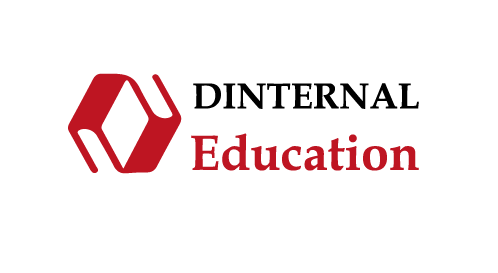              Міжнародний освітньо-методичний центр Дінтернал Ед’юкейшнКалендарно-тематичне планування до навчально-методичного комплексу FLY HIGH UKRAINE 1 (PEARSON)Навчальний рік   _____   Вчитель   ___________________________________ Клас  _________Календарно-тематичне планування: FLY HIGH UKRAINE 1 (Семестр 1)Календарно-тематичне планування FLY HIGH UKRAINE 1 (Семестр 2)Розділ 1: У джунгляхТематика ситуативного спілкування: Я та мої друзіКлючові компетентності: ініціативність і підприємливість (ініціювати усну взаємодію іноземною мовою для розв’язання конкретної життєвої ситуації), основні компетентності у природничих науках і технологіях (описувати іноземною мовою природні явища), уміння вчитися впродовж життя (організовувати свій час і навчальний простір)Розділ 1: У джунгляхТематика ситуативного спілкування: Я та мої друзіКлючові компетентності: ініціативність і підприємливість (ініціювати усну взаємодію іноземною мовою для розв’язання конкретної життєвої ситуації), основні компетентності у природничих науках і технологіях (описувати іноземною мовою природні явища), уміння вчитися впродовж життя (організовувати свій час і навчальний простір)Розділ 1: У джунгляхТематика ситуативного спілкування: Я та мої друзіКлючові компетентності: ініціативність і підприємливість (ініціювати усну взаємодію іноземною мовою для розв’язання конкретної життєвої ситуації), основні компетентності у природничих науках і технологіях (описувати іноземною мовою природні явища), уміння вчитися впродовж життя (організовувати свій час і навчальний простір)Розділ 1: У джунгляхТематика ситуативного спілкування: Я та мої друзіКлючові компетентності: ініціативність і підприємливість (ініціювати усну взаємодію іноземною мовою для розв’язання конкретної життєвої ситуації), основні компетентності у природничих науках і технологіях (описувати іноземною мовою природні явища), уміння вчитися впродовж життя (організовувати свій час і навчальний простір)Розділ 1: У джунгляхТематика ситуативного спілкування: Я та мої друзіКлючові компетентності: ініціативність і підприємливість (ініціювати усну взаємодію іноземною мовою для розв’язання конкретної життєвої ситуації), основні компетентності у природничих науках і технологіях (описувати іноземною мовою природні явища), уміння вчитися впродовж життя (організовувати свій час і навчальний простір)Розділ 1: У джунгляхТематика ситуативного спілкування: Я та мої друзіКлючові компетентності: ініціативність і підприємливість (ініціювати усну взаємодію іноземною мовою для розв’язання конкретної життєвої ситуації), основні компетентності у природничих науках і технологіях (описувати іноземною мовою природні явища), уміння вчитися впродовж життя (організовувати свій час і навчальний простір)Розділ 1: У джунгляхТематика ситуативного спілкування: Я та мої друзіКлючові компетентності: ініціативність і підприємливість (ініціювати усну взаємодію іноземною мовою для розв’язання конкретної життєвої ситуації), основні компетентності у природничих науках і технологіях (описувати іноземною мовою природні явища), уміння вчитися впродовж життя (організовувати свій час і навчальний простір)Розділ 1: У джунгляхТематика ситуативного спілкування: Я та мої друзіКлючові компетентності: ініціативність і підприємливість (ініціювати усну взаємодію іноземною мовою для розв’язання конкретної життєвої ситуації), основні компетентності у природничих науках і технологіях (описувати іноземною мовою природні явища), уміння вчитися впродовж життя (організовувати свій час і навчальний простір)Розділ 1: У джунгляхТематика ситуативного спілкування: Я та мої друзіКлючові компетентності: ініціативність і підприємливість (ініціювати усну взаємодію іноземною мовою для розв’язання конкретної життєвої ситуації), основні компетентності у природничих науках і технологіях (описувати іноземною мовою природні явища), уміння вчитися впродовж життя (організовувати свій час і навчальний простір)Розділ 1: У джунгляхТематика ситуативного спілкування: Я та мої друзіКлючові компетентності: ініціативність і підприємливість (ініціювати усну взаємодію іноземною мовою для розв’язання конкретної життєвої ситуації), основні компетентності у природничих науках і технологіях (описувати іноземною мовою природні явища), уміння вчитися впродовж життя (організовувати свій час і навчальний простір)Розділ 1: У джунгляхТематика ситуативного спілкування: Я та мої друзіКлючові компетентності: ініціативність і підприємливість (ініціювати усну взаємодію іноземною мовою для розв’язання конкретної життєвої ситуації), основні компетентності у природничих науках і технологіях (описувати іноземною мовою природні явища), уміння вчитися впродовж життя (організовувати свій час і навчальний простір)Розділ 1: У джунгляхТематика ситуативного спілкування: Я та мої друзіКлючові компетентності: ініціативність і підприємливість (ініціювати усну взаємодію іноземною мовою для розв’язання конкретної життєвої ситуації), основні компетентності у природничих науках і технологіях (описувати іноземною мовою природні явища), уміння вчитися впродовж життя (організовувати свій час і навчальний простір)ст. 4-5Давайте знайомитися!вітатися з новими знайомимивітатися з новими знайомимиНова лексика:Hello, name, lion, elephant, parrotІнтонація стверджувального та питального речення.Інтонація стверджувального та питального речення.Дивитись, слухати,  показуватиРольова гра:розіграти діалог персонажів у групахГромадянська відповідальність (формування толерантного ставлення до інших, уміння співпрацювати)Підприємливість та фінансова грамотність (продукування ідей та їх реалізація)Зробити маски персонажівст. 6Презентуємо себевітатися та називати себе, знайомитися одне з однимвітатися та називати себе, знайомитися одне з однимНова лексика:boy, girl, look, listen, say, point, againЗакріплення лексики:Lion, elephant, parrotВимова слів  та окремих звуків[p], [r], [t], [з:]у словах: parrot, girl, TrumpetВимова слів  та окремих звуків[p], [r], [t], [з:]у словах: parrot, girl, TrumpetСлухати та вказувати на персонажівЗапитувати ім’я.ВітатисьГромадянська відповідальність (формування толерантного ставлення до інших, уміння співпрацювати)Підприємливість та фінансова грамотність (продукування ідей та їх реалізація)AB ст. 2ст. 7Приємно познайомитися!вітатися та називати себе, знайомитися одне з однимвітатися та називати себе, знайомитися одне з однимНова лексика:draw, say, listen, pointЗакріплення лексики:lion, elephant, parrot, boy, girlДієслово  to be(I am….)Дієслово  to be(I am….)Навчати розрізняти звуки,Намалювати обличчя  та назвати ім'яРозфарбовувати та говоритиГромадянська відповідальність (формування толерантного ставлення до інших, уміння співпрацювати)Підприємливість та фінансова грамотність (продукування ідей та їх реалізація)AB ст. 2ст. 8Гайда на прогулянку!повідомляти про предмети і тварин, яких вони бачатьповідомляти про предмети і тварин, яких вони бачатьНова лексика:banana, flower, bee, hippo, ouch!Закріплення лексики:point, circle, sing, listen, sayМножина іменників: bees, hipposВимова закінчення –s  як звук  [z]Множина іменників: bees, hipposВимова закінчення –s  як звук  [z]Слухати, вказувати на слова та повторюватиРозіграти діалог по роляхAB ст. 3ст. 9Подивися, що це?вказувати на предмети навколо та називати їхвказувати на предмети навколо та називати їхЗакріплення лексики:banana, flower, bee, hippoМножина іменників: bees, hippos, lions, flowersВимова закінчення –s  як звук  [z]Множина іменників: bees, hippos, lions, flowersВимова закінчення –s  як звук  [z]Слухати, повторювати та обводити, вказувати на зображенняРозучити та виконати піснюПідготовка руки до письма:обведенняAB ст. 3Розділ 2: Кольори (1)Тематика ситуативного спілкування: ДозвілляКлючові компетентності: основні компетентності у природничих науках і технологіях (описувати іноземною мовою природні явищі), ініціативність і підприємливість (ініціювати усну взаємодію іноземною мовою для розв’язання конкретної життєвої ситуації), соціальна та громадянська компетентності (співпрацювати з іншими на результат, спілкуючись іноземною мовою)Розділ 2: Кольори (1)Тематика ситуативного спілкування: ДозвілляКлючові компетентності: основні компетентності у природничих науках і технологіях (описувати іноземною мовою природні явищі), ініціативність і підприємливість (ініціювати усну взаємодію іноземною мовою для розв’язання конкретної життєвої ситуації), соціальна та громадянська компетентності (співпрацювати з іншими на результат, спілкуючись іноземною мовою)Розділ 2: Кольори (1)Тематика ситуативного спілкування: ДозвілляКлючові компетентності: основні компетентності у природничих науках і технологіях (описувати іноземною мовою природні явищі), ініціативність і підприємливість (ініціювати усну взаємодію іноземною мовою для розв’язання конкретної життєвої ситуації), соціальна та громадянська компетентності (співпрацювати з іншими на результат, спілкуючись іноземною мовою)Розділ 2: Кольори (1)Тематика ситуативного спілкування: ДозвілляКлючові компетентності: основні компетентності у природничих науках і технологіях (описувати іноземною мовою природні явищі), ініціативність і підприємливість (ініціювати усну взаємодію іноземною мовою для розв’язання конкретної життєвої ситуації), соціальна та громадянська компетентності (співпрацювати з іншими на результат, спілкуючись іноземною мовою)Розділ 2: Кольори (1)Тематика ситуативного спілкування: ДозвілляКлючові компетентності: основні компетентності у природничих науках і технологіях (описувати іноземною мовою природні явищі), ініціативність і підприємливість (ініціювати усну взаємодію іноземною мовою для розв’язання конкретної життєвої ситуації), соціальна та громадянська компетентності (співпрацювати з іншими на результат, спілкуючись іноземною мовою)Розділ 2: Кольори (1)Тематика ситуативного спілкування: ДозвілляКлючові компетентності: основні компетентності у природничих науках і технологіях (описувати іноземною мовою природні явищі), ініціативність і підприємливість (ініціювати усну взаємодію іноземною мовою для розв’язання конкретної життєвої ситуації), соціальна та громадянська компетентності (співпрацювати з іншими на результат, спілкуючись іноземною мовою)Розділ 2: Кольори (1)Тематика ситуативного спілкування: ДозвілляКлючові компетентності: основні компетентності у природничих науках і технологіях (описувати іноземною мовою природні явищі), ініціативність і підприємливість (ініціювати усну взаємодію іноземною мовою для розв’язання конкретної життєвої ситуації), соціальна та громадянська компетентності (співпрацювати з іншими на результат, спілкуючись іноземною мовою)Розділ 2: Кольори (1)Тематика ситуативного спілкування: ДозвілляКлючові компетентності: основні компетентності у природничих науках і технологіях (описувати іноземною мовою природні явищі), ініціативність і підприємливість (ініціювати усну взаємодію іноземною мовою для розв’язання конкретної життєвої ситуації), соціальна та громадянська компетентності (співпрацювати з іншими на результат, спілкуючись іноземною мовою)Розділ 2: Кольори (1)Тематика ситуативного спілкування: ДозвілляКлючові компетентності: основні компетентності у природничих науках і технологіях (описувати іноземною мовою природні явищі), ініціативність і підприємливість (ініціювати усну взаємодію іноземною мовою для розв’язання конкретної життєвої ситуації), соціальна та громадянська компетентності (співпрацювати з іншими на результат, спілкуючись іноземною мовою)Розділ 2: Кольори (1)Тематика ситуативного спілкування: ДозвілляКлючові компетентності: основні компетентності у природничих науках і технологіях (описувати іноземною мовою природні явищі), ініціативність і підприємливість (ініціювати усну взаємодію іноземною мовою для розв’язання конкретної життєвої ситуації), соціальна та громадянська компетентності (співпрацювати з іншими на результат, спілкуючись іноземною мовою)Розділ 2: Кольори (1)Тематика ситуативного спілкування: ДозвілляКлючові компетентності: основні компетентності у природничих науках і технологіях (описувати іноземною мовою природні явищі), ініціативність і підприємливість (ініціювати усну взаємодію іноземною мовою для розв’язання конкретної життєвої ситуації), соціальна та громадянська компетентності (співпрацювати з іншими на результат, спілкуючись іноземною мовою)Розділ 2: Кольори (1)Тематика ситуативного спілкування: ДозвілляКлючові компетентності: основні компетентності у природничих науках і технологіях (описувати іноземною мовою природні явищі), ініціативність і підприємливість (ініціювати усну взаємодію іноземною мовою для розв’язання конкретної життєвої ситуації), соціальна та громадянська компетентності (співпрацювати з іншими на результат, спілкуючись іноземною мовою)ст. 10Ходімо до озера!повідомляти про те, що бачать під час прогулянки на природіповідомляти про те, що бачать під час прогулянки на природіНова лексика:yellow, blue, red, greenНаказовий спосібLook!Вимова слів та окремих звуків[d], [g], [b], [u], [u:]у словах: yellow, blue, red, greenНаказовий спосібLook!Вимова слів та окремих звуків[d], [g], [b], [u], [u:]у словах: yellow, blue, red, greenПрослуховувати історіюНавчати називати колір предметів укласній кімнаті.Екологічна безпека та сталий розвиток (сприймання природи як цілісної системи)Громадянська відповідальність (формування толерантного ставлення до інших)AВ  ст. 4ст. 11Поглянь на кольори навколодаватиелементарну характеристику комусь/чомусьдаватиелементарну характеристику комусь/чомусьНова лексика:colourЗакріплення лексики: yellow, blue, red, greenВимова слів та окремих звуків[d], [g], [b], [u], [u:]у словах: yellow, blue, red, green, grass, bananaВимова слів та окремих звуків[d], [g], [b], [u], [u:]у словах: yellow, blue, red, green, grass, bananaСлухати та розфарбовуватиВідтворити діалогу парахпо роляхЕкологічна безпека та сталий розвиток (сприймання природи як цілісної системи)Громадянська відповідальність (формування толерантного ставлення до інших)AВ  ст. 4ст. 12Поговорімо про кольори природихарактеризувати тварин і предметихарактеризувати тварин і предметиЗакріплення лексики: yellow, blue, red, green, say, flower, parrotНавчати використанню слів:colour (іменник)colour (дієслово)Навчати використанню слів:colour (іменник)colour (дієслово)Слухати, вказувати на малюнки та співатиРозфарбувати та назватиЕкологічна безпека та сталий розвиток (сприймання природи як цілісної системи)Громадянська відповідальність (формування толерантного ставлення до інших)AВ  ст. 5ст. 13Подивись,який яскравий світ!ставити запитання про предмети навколо,й відповідати на нихставити запитання про предмети навколо,й відповідати на нихЗакріплення лексики: yellow, blue, red, green, say, point, colour, banana, flower, bee, parrotЗагальне питанняIs it…?Короткі відповіді:Yes / NoЗагальне питанняIs it…?Короткі відповіді:Yes / NoСлухати та виконувати завдання(відповідати використовуючи – yes/no)Рольова гра:Здогадайся якого кольору мій олівецьЕкологічна безпека та сталий розвиток (сприймання природи як цілісної системи)Громадянська відповідальність (формування толерантного ставлення до інших)AВ  ст. 5Розділ 3: Числівники 1-5Тематика ситуативного спілкування: ПриродаКлючові компетентності: математична компетентність (розв’язувати комунікативні та навчальні проблеми, застосовуючи логіко-математичний інтелект), соціальна та громадянська компетентності (співпрацювати з іншими на результат, спілкуючись іноземною мовою)Розділ 3: Числівники 1-5Тематика ситуативного спілкування: ПриродаКлючові компетентності: математична компетентність (розв’язувати комунікативні та навчальні проблеми, застосовуючи логіко-математичний інтелект), соціальна та громадянська компетентності (співпрацювати з іншими на результат, спілкуючись іноземною мовою)Розділ 3: Числівники 1-5Тематика ситуативного спілкування: ПриродаКлючові компетентності: математична компетентність (розв’язувати комунікативні та навчальні проблеми, застосовуючи логіко-математичний інтелект), соціальна та громадянська компетентності (співпрацювати з іншими на результат, спілкуючись іноземною мовою)Розділ 3: Числівники 1-5Тематика ситуативного спілкування: ПриродаКлючові компетентності: математична компетентність (розв’язувати комунікативні та навчальні проблеми, застосовуючи логіко-математичний інтелект), соціальна та громадянська компетентності (співпрацювати з іншими на результат, спілкуючись іноземною мовою)Розділ 3: Числівники 1-5Тематика ситуативного спілкування: ПриродаКлючові компетентності: математична компетентність (розв’язувати комунікативні та навчальні проблеми, застосовуючи логіко-математичний інтелект), соціальна та громадянська компетентності (співпрацювати з іншими на результат, спілкуючись іноземною мовою)Розділ 3: Числівники 1-5Тематика ситуативного спілкування: ПриродаКлючові компетентності: математична компетентність (розв’язувати комунікативні та навчальні проблеми, застосовуючи логіко-математичний інтелект), соціальна та громадянська компетентності (співпрацювати з іншими на результат, спілкуючись іноземною мовою)Розділ 3: Числівники 1-5Тематика ситуативного спілкування: ПриродаКлючові компетентності: математична компетентність (розв’язувати комунікативні та навчальні проблеми, застосовуючи логіко-математичний інтелект), соціальна та громадянська компетентності (співпрацювати з іншими на результат, спілкуючись іноземною мовою)Розділ 3: Числівники 1-5Тематика ситуативного спілкування: ПриродаКлючові компетентності: математична компетентність (розв’язувати комунікативні та навчальні проблеми, застосовуючи логіко-математичний інтелект), соціальна та громадянська компетентності (співпрацювати з іншими на результат, спілкуючись іноземною мовою)Розділ 3: Числівники 1-5Тематика ситуативного спілкування: ПриродаКлючові компетентності: математична компетентність (розв’язувати комунікативні та навчальні проблеми, застосовуючи логіко-математичний інтелект), соціальна та громадянська компетентності (співпрацювати з іншими на результат, спілкуючись іноземною мовою)Розділ 3: Числівники 1-5Тематика ситуативного спілкування: ПриродаКлючові компетентності: математична компетентність (розв’язувати комунікативні та навчальні проблеми, застосовуючи логіко-математичний інтелект), соціальна та громадянська компетентності (співпрацювати з іншими на результат, спілкуючись іноземною мовою)Розділ 3: Числівники 1-5Тематика ситуативного спілкування: ПриродаКлючові компетентності: математична компетентність (розв’язувати комунікативні та навчальні проблеми, застосовуючи логіко-математичний інтелект), соціальна та громадянська компетентності (співпрацювати з іншими на результат, спілкуючись іноземною мовою)Розділ 3: Числівники 1-5Тематика ситуативного спілкування: ПриродаКлючові компетентності: математична компетентність (розв’язувати комунікативні та навчальні проблеми, застосовуючи логіко-математичний інтелект), соціальна та громадянська компетентності (співпрацювати з іншими на результат, спілкуючись іноземною мовою)ст. 14Хто порахує банани?визначати та називати кількість предметіввизначати та називати кількість предметівНова лексика:One, two, three, four, fiveЧислівники1 – 5Вимова слів(диск 1 дор. 19)Числівники1 – 5Вимова слів(диск 1 дор. 19)Слухати, вказувати та повторюватиРозіграти історію по роляхПідприємливість та фінансова грамотність (уміння визначати пріоритети та планувати дії)Здоров’я і безпека (розуміння правил безпечної поведінки)AВ  ст. 6ст. 15Нумо рахувати речі й тварин навколо нас!визначати кількість предметів чи тварин і характеризувати їхвизначати кількість предметів чи тварин і характеризувати їхЗакріплення лексики:One, two, three, four, five, bee, flower, parrot, bananaМножина іменниківВимова закінчення –s  як звук  [z] і [s] у словах bees, bananas, flowers, parrotsМножина іменниківВимова закінчення –s  як звук  [z] і [s] у словах bees, bananas, flowers, parrotsВідпрацювання вміння сприймати числівники 1-5 на слух Назвати кількість предметів та тварин на зображенні і описати їхПідприємливість та фінансова грамотність (уміння визначати пріоритети та планувати дії)Здоров’я і безпека (розуміння правил безпечної поведінки)AВ  ст. 6ст. 16Давайте рахувати разом!надати інформацію про кількість предметівнадати інформацію про кількість предметівНова лексика:stickЗакріплення лексики:listen, count, sing, banana, yellow, bee, elephant, lion, hippoВідпрацюваннячислівниківone, two, three, four, fiveВідпрацюваннячислівниківone, two, three, four, fiveСлухати та вклеювати правильні стікери (залежно від кількості бананів)Співати піснюРозучити та виконати піснюПідприємливість та фінансова грамотність (уміння визначати пріоритети та планувати дії)Здоров’я і безпека (розуміння правил безпечної поведінки)AВ  ст. 7ст. 17Скільки кроків ти зробив?використовувати числівники для вимірювання відстаней у класівикористовувати числівники для вимірювання відстаней у класіЗакріплення лексики:look, count, banana, yellow, bee, elephant, lion, hippo, parrotВимова та інтонація питальних реченьВимова та інтонація питальних реченьСпіввідносити кількість зображених тварин з правильним цифровим зображеннямВідпрацювати числівники та питання How many…?в командній гріПідприємливість та фінансова грамотність (уміння визначати пріоритети та планувати дії)Здоров’я і безпека (розуміння правил безпечної поведінки)AВ  ст. 7Розділ 4: У класіТематика ситуативного спілкування: ШколаКлючові компетентності: уміння вчитися упродовж життя (організовувати свій час і навчальний простір), ініціативність і підприємливість (ініціювати усну взаємодію іноземною мовою для розв’язання конкретної життєвої ситуації), соціальна та громадянська компетентності (толерантність у спілкуванні з іншими)Розділ 4: У класіТематика ситуативного спілкування: ШколаКлючові компетентності: уміння вчитися упродовж життя (організовувати свій час і навчальний простір), ініціативність і підприємливість (ініціювати усну взаємодію іноземною мовою для розв’язання конкретної життєвої ситуації), соціальна та громадянська компетентності (толерантність у спілкуванні з іншими)Розділ 4: У класіТематика ситуативного спілкування: ШколаКлючові компетентності: уміння вчитися упродовж життя (організовувати свій час і навчальний простір), ініціативність і підприємливість (ініціювати усну взаємодію іноземною мовою для розв’язання конкретної життєвої ситуації), соціальна та громадянська компетентності (толерантність у спілкуванні з іншими)Розділ 4: У класіТематика ситуативного спілкування: ШколаКлючові компетентності: уміння вчитися упродовж життя (організовувати свій час і навчальний простір), ініціативність і підприємливість (ініціювати усну взаємодію іноземною мовою для розв’язання конкретної життєвої ситуації), соціальна та громадянська компетентності (толерантність у спілкуванні з іншими)Розділ 4: У класіТематика ситуативного спілкування: ШколаКлючові компетентності: уміння вчитися упродовж життя (організовувати свій час і навчальний простір), ініціативність і підприємливість (ініціювати усну взаємодію іноземною мовою для розв’язання конкретної життєвої ситуації), соціальна та громадянська компетентності (толерантність у спілкуванні з іншими)Розділ 4: У класіТематика ситуативного спілкування: ШколаКлючові компетентності: уміння вчитися упродовж життя (організовувати свій час і навчальний простір), ініціативність і підприємливість (ініціювати усну взаємодію іноземною мовою для розв’язання конкретної життєвої ситуації), соціальна та громадянська компетентності (толерантність у спілкуванні з іншими)Розділ 4: У класіТематика ситуативного спілкування: ШколаКлючові компетентності: уміння вчитися упродовж життя (організовувати свій час і навчальний простір), ініціативність і підприємливість (ініціювати усну взаємодію іноземною мовою для розв’язання конкретної життєвої ситуації), соціальна та громадянська компетентності (толерантність у спілкуванні з іншими)Розділ 4: У класіТематика ситуативного спілкування: ШколаКлючові компетентності: уміння вчитися упродовж життя (організовувати свій час і навчальний простір), ініціативність і підприємливість (ініціювати усну взаємодію іноземною мовою для розв’язання конкретної життєвої ситуації), соціальна та громадянська компетентності (толерантність у спілкуванні з іншими)Розділ 4: У класіТематика ситуативного спілкування: ШколаКлючові компетентності: уміння вчитися упродовж життя (організовувати свій час і навчальний простір), ініціативність і підприємливість (ініціювати усну взаємодію іноземною мовою для розв’язання конкретної життєвої ситуації), соціальна та громадянська компетентності (толерантність у спілкуванні з іншими)Розділ 4: У класіТематика ситуативного спілкування: ШколаКлючові компетентності: уміння вчитися упродовж життя (організовувати свій час і навчальний простір), ініціативність і підприємливість (ініціювати усну взаємодію іноземною мовою для розв’язання конкретної життєвої ситуації), соціальна та громадянська компетентності (толерантність у спілкуванні з іншими)Розділ 4: У класіТематика ситуативного спілкування: ШколаКлючові компетентності: уміння вчитися упродовж життя (організовувати свій час і навчальний простір), ініціативність і підприємливість (ініціювати усну взаємодію іноземною мовою для розв’язання конкретної життєвої ситуації), соціальна та громадянська компетентності (толерантність у спілкуванні з іншими)Розділ 4: У класіТематика ситуативного спілкування: ШколаКлючові компетентності: уміння вчитися упродовж життя (організовувати свій час і навчальний простір), ініціативність і підприємливість (ініціювати усну взаємодію іноземною мовою для розв’язання конкретної життєвої ситуації), соціальна та громадянська компетентності (толерантність у спілкуванні з іншими)ст. 18Що ми бачимо в класі?називати предмети в класіназивати предмети в класіНова лексика:teacher, desk, chair, book, doorЗакріплення лексики:jungle, door, listenНавчати розпізнавати демонстраційний займенникHere is…..It  is….Скорочену форму:Here is….. Here’sIt  is….It’sНавчати розпізнавати демонстраційний займенникHere is…..It  is….Скорочену форму:Here is….. Here’sIt  is….It’sСлухати та вказувати на правильне зображення;слухати та повторюватиРозучити та розіграти історію по роляхГромадянська відповідальність (формування толерантного ставлення до інших, уміння співпрацювати)Підприємливість та фінансова грамотність (уміння визначати пріоритети та планувати дії)AВ  ст. 8ст. 19Ось твоя парта!називати предмети в класній кімнаті та вказувати на нихназивати предмети в класній кімнаті та вказувати на нихЗакріплення лексики:teacher, desk, chair, book, doorcircle, play, classroom, hello, doorНавчати використовувати демонстраційний займенникHere is…..It  is….Скорочену форму:Here is….. Here’sIt  is….It’sНавчати використовувати демонстраційний займенникHere is…..It  is….Скорочену форму:Here is….. Here’sIt  is….It’sРозпізнавати на слух, обводити названі предметиДемонструвати та називати предмети граючи  з партнеромПідготовка руки до письма – обведенняГромадянська відповідальність (формування толерантного ставлення до інших, уміння співпрацювати)Підприємливість та фінансова грамотність (уміння визначати пріоритети та планувати дії)AВ  ст. 8ст. 20Подивись що є у моєму класі!називати речі та означувати їх розташування в класіназивати речі та означувати їх розташування в класіЗакріплення лексики:listen, point, say, again, sing,teacher, desk, chair, book, doorІнтонація наказового реченняІнтонація наказового реченняСлухати та вказувати на правильне зображення, співати піснюРозучити та виконати піснюAВ  ст. 9ст. 21Порахуймо предмети в класі та розкажімо про них!рахувати та описувати предмети, які вони бачать у класірахувати та описувати предмети, які вони бачать у класіЗакріплення лексики:listen, point, say, again, then,teacher, desk, chair, book, door, flowerВимова закінчення –s  як звук  [s] у словах :Desks, booksВимова закінчення –s  як звук  [s] у словах :Desks, booksПовторення пісніРольова гра у групах – називати та вказувати на розташування предметів персонажівПідготовка руки до письма – розфарбовуванняAВ  ст. 9Розділ 5: Шкільне приладдяТематика ситуативного спілкування: ШколаКлючові компетентності: ініціативність і підприємливість (ініціювати усну взаємодію іноземною мовою для розв’язання конкретної життєвої ситуації), уміння вчитися упродовж життя (самостійно працювати з підручником)Розділ 5: Шкільне приладдяТематика ситуативного спілкування: ШколаКлючові компетентності: ініціативність і підприємливість (ініціювати усну взаємодію іноземною мовою для розв’язання конкретної життєвої ситуації), уміння вчитися упродовж життя (самостійно працювати з підручником)Розділ 5: Шкільне приладдяТематика ситуативного спілкування: ШколаКлючові компетентності: ініціативність і підприємливість (ініціювати усну взаємодію іноземною мовою для розв’язання конкретної життєвої ситуації), уміння вчитися упродовж життя (самостійно працювати з підручником)Розділ 5: Шкільне приладдяТематика ситуативного спілкування: ШколаКлючові компетентності: ініціативність і підприємливість (ініціювати усну взаємодію іноземною мовою для розв’язання конкретної життєвої ситуації), уміння вчитися упродовж життя (самостійно працювати з підручником)Розділ 5: Шкільне приладдяТематика ситуативного спілкування: ШколаКлючові компетентності: ініціативність і підприємливість (ініціювати усну взаємодію іноземною мовою для розв’язання конкретної життєвої ситуації), уміння вчитися упродовж життя (самостійно працювати з підручником)Розділ 5: Шкільне приладдяТематика ситуативного спілкування: ШколаКлючові компетентності: ініціативність і підприємливість (ініціювати усну взаємодію іноземною мовою для розв’язання конкретної життєвої ситуації), уміння вчитися упродовж життя (самостійно працювати з підручником)Розділ 5: Шкільне приладдяТематика ситуативного спілкування: ШколаКлючові компетентності: ініціативність і підприємливість (ініціювати усну взаємодію іноземною мовою для розв’язання конкретної життєвої ситуації), уміння вчитися упродовж життя (самостійно працювати з підручником)Розділ 5: Шкільне приладдяТематика ситуативного спілкування: ШколаКлючові компетентності: ініціативність і підприємливість (ініціювати усну взаємодію іноземною мовою для розв’язання конкретної життєвої ситуації), уміння вчитися упродовж життя (самостійно працювати з підручником)Розділ 5: Шкільне приладдяТематика ситуативного спілкування: ШколаКлючові компетентності: ініціативність і підприємливість (ініціювати усну взаємодію іноземною мовою для розв’язання конкретної життєвої ситуації), уміння вчитися упродовж життя (самостійно працювати з підручником)Розділ 5: Шкільне приладдяТематика ситуативного спілкування: ШколаКлючові компетентності: ініціативність і підприємливість (ініціювати усну взаємодію іноземною мовою для розв’язання конкретної життєвої ситуації), уміння вчитися упродовж життя (самостійно працювати з підручником)Розділ 5: Шкільне приладдяТематика ситуативного спілкування: ШколаКлючові компетентності: ініціативність і підприємливість (ініціювати усну взаємодію іноземною мовою для розв’язання конкретної життєвої ситуації), уміння вчитися упродовж життя (самостійно працювати з підручником)Розділ 5: Шкільне приладдяТематика ситуативного спілкування: ШколаКлючові компетентності: ініціативність і підприємливість (ініціювати усну взаємодію іноземною мовою для розв’язання конкретної життєвої ситуації), уміння вчитися упродовж життя (самостійно працювати з підручником)ст. 22Збираймося до школи!розповідати про предмети шкільного вжиткурозповідати про предмети шкільного вжиткуНова лексика:bag, pencil, crayon, rubberСпеціальне питанняWhat is it?Безособове реченняIt is…..Сприймати звуковий потік як осмислений ряд фонетичних елементівСпеціальне питанняWhat is it?Безособове реченняIt is…..Сприймати звуковий потік як осмислений ряд фонетичних елементівСлухати, вказувати та повторюватиСлухати історію та вказувати на персонажівРозучити та розіграти історію по роляхПідприємливість та фінансова грамотність (продукування ідей та їх реалізація)Громадянська відповідальність (уміння співпрацювати та приймати спільні рішення)AВ  ст. 10ст. 23Приготуйтеся до уроку!розпитувати про шкільні речі та називати їхрозпитувати про шкільні речі та називати їхЗакріплення лексики:bag, pencil, crayon, rubber, ask, answer, point, say, circleСпеціальне питанняWhat is it?Безособове реченняIt is….. – коротка форма It’s …Спеціальне питанняWhat is it?Безособове реченняIt is….. – коротка форма It’s …Слухати та обводитиВідтворити та побудувати міні-діалоги в парах та групахПідприємливість та фінансова грамотність (продукування ідей та їх реалізація)Громадянська відповідальність (уміння співпрацювати та приймати спільні рішення)AВ  ст. 10ст. 24Що ти береш із собою до школи?описувати шкільні речіописувати шкільні речіЗакріплення лексики:book, pencil, rubber, bag, crayon, sing, say, then, draw, colourІнтонація питальних реченьСпеціальні питанняІнтонація питальних реченьСпеціальні питанняСлухати та вклеюватиРозучити та виконати піснюПідготовка руки до письма – малювання та розфарбовуванняПідприємливість та фінансова грамотність (продукування ідей та їх реалізація)Громадянська відповідальність (уміння співпрацювати та приймати спільні рішення)AВ  ст. 11ст. 25Відгадайте, що це!розмовляти про шкільні речірозмовляти про шкільні речіЗакріплення лексики:Pencil, book, crayon, rubber, bag, circle, point, ask, answer, playІнтонація питальних реченьЗагальне питанняIs it…..?Інтонація питальних реченьЗагальне питанняIs it…..?Слухати та обводитиРозіграти рольову гру – «Відгадай предмет!»Підприємливість та фінансова грамотність (продукування ідей та їх реалізація)Громадянська відповідальність (уміння співпрацювати та приймати спільні рішення)AВ  ст. 11Розділ 6: Дії в класіТематика ситуативного спілкування: Школа. Дозвілля.Ключові компетентності: Екологічна грамотність і здорове життя (пропагувати здоровий спосіб життя засобами іноземної мови), уміння вчитися упродовж життя (оцінювати власні навчальні досягнення), ініціативність і підприємливість (ініціювати усну взаємодію іноземною мовою для розв’язання конкретної життєвої ситуації)Розділ 6: Дії в класіТематика ситуативного спілкування: Школа. Дозвілля.Ключові компетентності: Екологічна грамотність і здорове життя (пропагувати здоровий спосіб життя засобами іноземної мови), уміння вчитися упродовж життя (оцінювати власні навчальні досягнення), ініціативність і підприємливість (ініціювати усну взаємодію іноземною мовою для розв’язання конкретної життєвої ситуації)Розділ 6: Дії в класіТематика ситуативного спілкування: Школа. Дозвілля.Ключові компетентності: Екологічна грамотність і здорове життя (пропагувати здоровий спосіб життя засобами іноземної мови), уміння вчитися упродовж життя (оцінювати власні навчальні досягнення), ініціативність і підприємливість (ініціювати усну взаємодію іноземною мовою для розв’язання конкретної життєвої ситуації)Розділ 6: Дії в класіТематика ситуативного спілкування: Школа. Дозвілля.Ключові компетентності: Екологічна грамотність і здорове життя (пропагувати здоровий спосіб життя засобами іноземної мови), уміння вчитися упродовж життя (оцінювати власні навчальні досягнення), ініціативність і підприємливість (ініціювати усну взаємодію іноземною мовою для розв’язання конкретної життєвої ситуації)Розділ 6: Дії в класіТематика ситуативного спілкування: Школа. Дозвілля.Ключові компетентності: Екологічна грамотність і здорове життя (пропагувати здоровий спосіб життя засобами іноземної мови), уміння вчитися упродовж життя (оцінювати власні навчальні досягнення), ініціативність і підприємливість (ініціювати усну взаємодію іноземною мовою для розв’язання конкретної життєвої ситуації)Розділ 6: Дії в класіТематика ситуативного спілкування: Школа. Дозвілля.Ключові компетентності: Екологічна грамотність і здорове життя (пропагувати здоровий спосіб життя засобами іноземної мови), уміння вчитися упродовж життя (оцінювати власні навчальні досягнення), ініціативність і підприємливість (ініціювати усну взаємодію іноземною мовою для розв’язання конкретної життєвої ситуації)Розділ 6: Дії в класіТематика ситуативного спілкування: Школа. Дозвілля.Ключові компетентності: Екологічна грамотність і здорове життя (пропагувати здоровий спосіб життя засобами іноземної мови), уміння вчитися упродовж життя (оцінювати власні навчальні досягнення), ініціативність і підприємливість (ініціювати усну взаємодію іноземною мовою для розв’язання конкретної життєвої ситуації)Розділ 6: Дії в класіТематика ситуативного спілкування: Школа. Дозвілля.Ключові компетентності: Екологічна грамотність і здорове життя (пропагувати здоровий спосіб життя засобами іноземної мови), уміння вчитися упродовж життя (оцінювати власні навчальні досягнення), ініціативність і підприємливість (ініціювати усну взаємодію іноземною мовою для розв’язання конкретної життєвої ситуації)Розділ 6: Дії в класіТематика ситуативного спілкування: Школа. Дозвілля.Ключові компетентності: Екологічна грамотність і здорове життя (пропагувати здоровий спосіб життя засобами іноземної мови), уміння вчитися упродовж життя (оцінювати власні навчальні досягнення), ініціативність і підприємливість (ініціювати усну взаємодію іноземною мовою для розв’язання конкретної життєвої ситуації)Розділ 6: Дії в класіТематика ситуативного спілкування: Школа. Дозвілля.Ключові компетентності: Екологічна грамотність і здорове життя (пропагувати здоровий спосіб життя засобами іноземної мови), уміння вчитися упродовж життя (оцінювати власні навчальні досягнення), ініціативність і підприємливість (ініціювати усну взаємодію іноземною мовою для розв’язання конкретної життєвої ситуації)Розділ 6: Дії в класіТематика ситуативного спілкування: Школа. Дозвілля.Ключові компетентності: Екологічна грамотність і здорове життя (пропагувати здоровий спосіб життя засобами іноземної мови), уміння вчитися упродовж життя (оцінювати власні навчальні досягнення), ініціативність і підприємливість (ініціювати усну взаємодію іноземною мовою для розв’язання конкретної життєвої ситуації)Розділ 6: Дії в класіТематика ситуативного спілкування: Школа. Дозвілля.Ключові компетентності: Екологічна грамотність і здорове життя (пропагувати здоровий спосіб життя засобами іноземної мови), уміння вчитися упродовж життя (оцінювати власні навчальні досягнення), ініціативність і підприємливість (ініціювати усну взаємодію іноземною мовою для розв’язання конкретної життєвої ситуації)ст.ст. 26Робімо зарядку разом!Робімо зарядку разом!розпізнавати та називати спортивні вправиНова лексика:Stand up   Sit downClap Turn aroundНова лексика:Stand up   Sit downClap Turn aroundНаказовий спосібPoint. Listen. LookСлухати, вказувати та повторюватиСпродукувати парну мовну гру на вгадування схованих предметівГромадянська відповідальність (усвідомлення дитиною власних прав і обов'язків)Здоров'я і безпека (дотримання здорового способу життя)AВ  ст. 12ст. 27Повторюй за мною!Повторюй за мною!давати та виконувати вказівкиЗакріплення лексики:Stand up   Sit downClap Turn aroundЗакріплення лексики:Stand up   Sit downClap Turn aroundІнтонація наказових реченьСлухати, нумерувати та повторюватиРозіграти рольову гру на відпрацювання надання інструкційГромадянська відповідальність (усвідомлення дитиною власних прав і обов'язків)Здоров'я і безпека (дотримання здорового способу життя)AВ  ст. 12ст. 28Підведися, покрутися,пострибай і сідай!Підведися, покрутися,пострибай і сідай!пояснювати, які спортивні вправи треба виконатиЗакріплення лексики:Sing, do, point, sit, stand.Guess, colour, say, doЗакріплення лексики:Sing, do, point, sit, stand.Guess, colour, say, doНавчати вимовляти слова та окремі звуки[s], [t], [k], [æ]У словах: Sit, сlap, turnСлухати, повторювати, вказувати та співатиРозучити та заспівати піснюГромадянська відповідальність (усвідомлення дитиною власних прав і обов'язків)Здоров'я і безпека (дотримання здорового способу життя)AВ  ст. 13ст. 29Виконуй мої вказівки!Виконуй мої вказівки!давати чіткі вказівки для виконання вправЗакріплення лексики:Sing, do, point, sit, stand.Guess, colour, say, doЗакріплення лексики:Sing, do, point, sit, stand.Guess, colour, say, doPresent SimpleЗакінчення –s дієслівІнтонація наказових реченьСлухати та виконуватиПроінструктувати партнера виконувати певні діїПідготовка руки до письма: намалювати та розфарбуватиГромадянська відповідальність (усвідомлення дитиною власних прав і обов'язків)Здоров'я і безпека (дотримання здорового способу життя)AВ  ст. 1326.ст. 30-31Подивися, що я вміюПодивися, що я вміюоцінювати власний поступ у навчанніЗакріплення лексики з тем школа, природа, дозвілля, я та мої друзіЗакріплення лексики з тем школа, природа, дозвілля, я та мої друзіАктивізація то повторення конструкційI am… ; It’s …; What’s this?Інтонації розповідних та питальних реченьСпіввідносити зображення з англійськими словами, cлухати, повторювати вказувати та співатиВітатись, представлятись, описувати предмети навколо себе, будувати короткі діалоги запитуючи та відповідаючи про предмети навколо, hахувати предмети, та називати їх кількість, виконувати пісніГромадянська відповідальність (усвідомлення дитиною власних прав і обов'язків)Здоров'я і безпека (дотримання здорового способу життя)AВ  ст. 14-15ст. 32Знайомство з літерами a, b, cЗнайомство з літерами a, b, cрозпізнавати та називати літериA, B, CНова лексика:Apple, ball, carНова лексика:Apple, ball, carВивчити звуки  літериa, b, cПочаток читання з розпізнаванням  написаних слівзнаходити знайомі слова та поєднувати з малюнкамиСлухати та нумерувати малюнкиОбведення літер та слівОбводити та писати літеру a, b, cУ парах запитувати про зображені предмети та описувати їх.AВ  ст. 16ст. 33Пишемо літери a, b, cПишемо літери a, b, cрозпізнавати та відтворювати літериA, B, C у знайомих словах Закріплення лексики:Apple, ball, carЗакріплення лексики:Apple, ball, carВивчити звуки  літерa, b, cПочаток читання з розпізнаванням  написаних слівзнаходити знайомі слова та поєднувати з малюнкамиСлухати та нумерувати малюнкиОбведення літер та слівОбводити та писати літери a, b, cУ парах запитувати про зображені предмети та описувати їх.AВ  ст. 17Розділ 7: Сім’яТематика ситуативного спілкування: Я і моя родина. Свята.Ключові компетентності: Обізнаність та самовираження у сфері культури (висловлювати іноземною мовою власні почуття, переживання і судження), обізнаність та самовираження у сфері культури (висловлювати іноземною мовою власні почуття, переживання і судження)Розділ 7: Сім’яТематика ситуативного спілкування: Я і моя родина. Свята.Ключові компетентності: Обізнаність та самовираження у сфері культури (висловлювати іноземною мовою власні почуття, переживання і судження), обізнаність та самовираження у сфері культури (висловлювати іноземною мовою власні почуття, переживання і судження)Розділ 7: Сім’яТематика ситуативного спілкування: Я і моя родина. Свята.Ключові компетентності: Обізнаність та самовираження у сфері культури (висловлювати іноземною мовою власні почуття, переживання і судження), обізнаність та самовираження у сфері культури (висловлювати іноземною мовою власні почуття, переживання і судження)Розділ 7: Сім’яТематика ситуативного спілкування: Я і моя родина. Свята.Ключові компетентності: Обізнаність та самовираження у сфері культури (висловлювати іноземною мовою власні почуття, переживання і судження), обізнаність та самовираження у сфері культури (висловлювати іноземною мовою власні почуття, переживання і судження)Розділ 7: Сім’яТематика ситуативного спілкування: Я і моя родина. Свята.Ключові компетентності: Обізнаність та самовираження у сфері культури (висловлювати іноземною мовою власні почуття, переживання і судження), обізнаність та самовираження у сфері культури (висловлювати іноземною мовою власні почуття, переживання і судження)Розділ 7: Сім’яТематика ситуативного спілкування: Я і моя родина. Свята.Ключові компетентності: Обізнаність та самовираження у сфері культури (висловлювати іноземною мовою власні почуття, переживання і судження), обізнаність та самовираження у сфері культури (висловлювати іноземною мовою власні почуття, переживання і судження)Розділ 7: Сім’яТематика ситуативного спілкування: Я і моя родина. Свята.Ключові компетентності: Обізнаність та самовираження у сфері культури (висловлювати іноземною мовою власні почуття, переживання і судження), обізнаність та самовираження у сфері культури (висловлювати іноземною мовою власні почуття, переживання і судження)Розділ 7: Сім’яТематика ситуативного спілкування: Я і моя родина. Свята.Ключові компетентності: Обізнаність та самовираження у сфері культури (висловлювати іноземною мовою власні почуття, переживання і судження), обізнаність та самовираження у сфері культури (висловлювати іноземною мовою власні почуття, переживання і судження)Розділ 7: Сім’яТематика ситуативного спілкування: Я і моя родина. Свята.Ключові компетентності: Обізнаність та самовираження у сфері культури (висловлювати іноземною мовою власні почуття, переживання і судження), обізнаність та самовираження у сфері культури (висловлювати іноземною мовою власні почуття, переживання і судження)Розділ 7: Сім’яТематика ситуативного спілкування: Я і моя родина. Свята.Ключові компетентності: Обізнаність та самовираження у сфері культури (висловлювати іноземною мовою власні почуття, переживання і судження), обізнаність та самовираження у сфері культури (висловлювати іноземною мовою власні почуття, переживання і судження)Розділ 7: Сім’яТематика ситуативного спілкування: Я і моя родина. Свята.Ключові компетентності: Обізнаність та самовираження у сфері культури (висловлювати іноземною мовою власні почуття, переживання і судження), обізнаність та самовираження у сфері культури (висловлювати іноземною мовою власні почуття, переживання і судження)Розділ 7: Сім’яТематика ситуативного спілкування: Я і моя родина. Свята.Ключові компетентності: Обізнаність та самовираження у сфері культури (висловлювати іноземною мовою власні почуття, переживання і судження), обізнаність та самовираження у сфері культури (висловлювати іноземною мовою власні почуття, переживання і судження)ст. 34Ось моя родина!Ось моя родина!називати членів своєї сім’ї та вказувати на нихНова лексика:Family, mum, dad, sister, brother, meЗакріплення лексики:Apple, ball, carНова лексика:Family, mum, dad, sister, brother, meЗакріплення лексики:Apple, ball, carВказівний займенникThisЦілісно візуально сприймати текст із розпізнаванням знайомих літерРозповідати про родини головних персонажівПідприємливість та фінансова грамотність(уміння визначати пріоритети та планувати дії)Громадянська відповідальність (формування толерантного ставлення до інших)AВ  ст. 18ст. 35Познайомся з моєю сім’єю!Познайомся з моєю сім’єю!представляти свою родинуЗакріплення лексики:Family, mum, dad, sister, brother, me, apple, ball, carЗакріплення лексики:Family, mum, dad, sister, brother, me, apple, ball, carконструкціяThis is …Слухати та співвідносити почуте із зображенням за допомогою нумераціїПредставляти свою сім’юПідприємливість та фінансова грамотність(уміння визначати пріоритети та планувати дії)Громадянська відповідальність (формування толерантного ставлення до інших)AВ  ст. 19ст. 36Я розкажу про мою сім’ю!Я розкажу про мою сім’ю!розповідати про свою сім’юЗакріплення лексики:Hello, brother, sister, mom, dad, yes, no,Закріплення лексики:Hello, brother, sister, mom, dad, yes, no,КонструкціяThis is …Відпрацювати вимову слів під час співуСлухати та читати     римівкуПовторювати римівку.Розповідати про свою родинуПідприємливість та фінансова грамотність(уміння визначати пріоритети та планувати дії)Громадянська відповідальність (формування толерантного ставлення до інших)AВ  ст. 20ст. 37Поглянь, це – моє сімейне фото!Поглянь, це – моє сімейне фото!надавати інформацію про членів своєї сім’їЗакріплення лексики:brother, sister, mom, dad, yes, no, play, find, say, familyЗакріплення лексики:brother, sister, mom, dad, yes, no, play, find, say, familyКонструкціяThis is …Інтонація розповідних реченьУважно слухати співрозмовникаОписувати членів своєї сім’їПідприємливість та фінансова грамотність(уміння визначати пріоритети та планувати дії)Громадянська відповідальність (формування толерантного ставлення до інших)AВ  ст. 21ст. 38Знайомство з літерами d, e, fЗнайомство з літерами d, e, fрозпізнавати та називати літери D, E, F Нова лексика:Dog, egg, fishЗакріплення лексики:Apple, ball, carНова лексика:Dog, egg, fishЗакріплення лексики:Apple, ball, carВивчити звуки  літерd, e, fСлухати та обводитиЧитати та обводитиОбводити та писати літери d, e, fAВ  ст. 22ст. 39Пишемо літери d, e, fПишемо літери d, e, fрозпізнавати та відтворювати літери D, E, F у знайомих словахНова лексика:Dog, egg, fishЗакріплення лексики:Apple, ball, carНова лексика:Dog, egg, fishЗакріплення лексики:Apple, ball, carВивчити звуки  літерd, e, fСлухати та обводитиЧитати та обводитиОбводити та писати літери d, e, fAВ  ст. 23ст. 40Давайте гратись!Давайте гратись!перераховувати іграшкиНова лексика:Train, plane, bike, guitarЗакріплення лексики:Fish, dog, ball, egg, apple, carНова лексика:Train, plane, bike, guitarЗакріплення лексики:Fish, dog, ball, egg, apple, carНаказовий спосібLook! Go!Слухати та читати історіюРозіграти історію по роляхГромадянська відповідальність (формування толерантного ставлення до інших)Екологічна безпека та сталий розвиток (взаємозв’язок людини й навколишнього середовища)AВ  ст. 24ст. 41Подивись що у мене є!Подивись що у мене є!вказувати, які іграшки у них єЗакріплення лексики:Train, plane, bike, guitar, dog, egg, fishЗакріплення лексики:Train, plane, bike, guitar, dog, egg, fishКонструкціяI’ve got …Слухати та обводитиРозповісти які іграшки мають учніГромадянська відповідальність (формування толерантного ставлення до інших)Екологічна безпека та сталий розвиток (взаємозв’язок людини й навколишнього середовища)AВ  ст. 25ст. 42Ось мої кольорові іграшки!Ось мої кольорові іграшки!описувати іграшкиЗакріплення лексики:Train, plane, bike, guitar, stickЗакріплення лексики:Train, plane, bike, guitar, stickКонструкціяI’ve got …My favourite toy is …Слухати, вклеювати та співати, слухати та розфарбовуватиОписати іграшки на зображенняхГромадянська відповідальність (формування толерантного ставлення до інших)Екологічна безпека та сталий розвиток (взаємозв’язок людини й навколишнього середовища)AВ  ст. 26ст. 43Яка твоя улюблена іграшка?Яка твоя улюблена іграшка?розповідати про свою улюблену іграшкуЗакріплення лексики:Train, plane, bike, guitar, stickЗакріплення лексики:Train, plane, bike, guitar, stickВикористання присвійного займенника myСлухати та знаходити відповідникНамалювати та розповісти про улюблену іграшкуГромадянська відповідальність (формування толерантного ставлення до інших)Екологічна безпека та сталий розвиток (взаємозв’язок людини й навколишнього середовища)AВ  ст. 27cт. 44Знайомство з літерами g, h, iЗнайомство з літерами g, h, iрозпізнавати літери G, H, I Нова лексика:goat, horse, insectЗакріплення лексики:Dog, egg, fishНова лексика:goat, horse, insectЗакріплення лексики:Dog, egg, fishВивчити звучання   літерg, h, i  в словах та алфавітіСлухати та розпізнавати на слух вимову g, h, i  у словахПоказувати та називати предмети на малюнкахГромадянська відповідальність (формування толерантного ставлення до інших)Екологічна безпека та сталий розвиток (взаємозв’язок людини й навколишнього середовища)AВ  ст. 28ст. 45Пишемо літериg, h, i  Пишемо літериg, h, i  розпізнавати та відтворювати літери G, H, I  у знайомих словахНова лексика:goat, horse, insectЗакріплення лексики:Dog, egg, fishНова лексика:goat, horse, insectЗакріплення лексики:Dog, egg, fishВивчити звучання   літерg, h, i  в словах та алфавітіСлухати та розпізнавати на слух вимову g, h, i   у словахПоказувати та називати предмети на малюнкахГромадянська відповідальність (формування толерантного ставлення до інших)Екологічна безпека та сталий розвиток (взаємозв’язок людини й навколишнього середовища)AВ  ст. 29Розділ 9: Кольори (2)Тематика ситуативного спілкування: Дозвілля. Природа.Ключові компетентності: основні компетентності у природничих науках і технологіях (описувати іноземною мовою природні явищі), уміння вчитися упродовж життя (самостійно працювати з підручником), ініціативність і підприємливість (ініціювати усну взаємодію іноземною мовою для розв’язання конкретної життєвої ситуації), соціальна та громадянська компетентності (формулювати власну позицію)Розділ 9: Кольори (2)Тематика ситуативного спілкування: Дозвілля. Природа.Ключові компетентності: основні компетентності у природничих науках і технологіях (описувати іноземною мовою природні явищі), уміння вчитися упродовж життя (самостійно працювати з підручником), ініціативність і підприємливість (ініціювати усну взаємодію іноземною мовою для розв’язання конкретної життєвої ситуації), соціальна та громадянська компетентності (формулювати власну позицію)Розділ 9: Кольори (2)Тематика ситуативного спілкування: Дозвілля. Природа.Ключові компетентності: основні компетентності у природничих науках і технологіях (описувати іноземною мовою природні явищі), уміння вчитися упродовж життя (самостійно працювати з підручником), ініціативність і підприємливість (ініціювати усну взаємодію іноземною мовою для розв’язання конкретної життєвої ситуації), соціальна та громадянська компетентності (формулювати власну позицію)Розділ 9: Кольори (2)Тематика ситуативного спілкування: Дозвілля. Природа.Ключові компетентності: основні компетентності у природничих науках і технологіях (описувати іноземною мовою природні явищі), уміння вчитися упродовж життя (самостійно працювати з підручником), ініціативність і підприємливість (ініціювати усну взаємодію іноземною мовою для розв’язання конкретної життєвої ситуації), соціальна та громадянська компетентності (формулювати власну позицію)Розділ 9: Кольори (2)Тематика ситуативного спілкування: Дозвілля. Природа.Ключові компетентності: основні компетентності у природничих науках і технологіях (описувати іноземною мовою природні явищі), уміння вчитися упродовж життя (самостійно працювати з підручником), ініціативність і підприємливість (ініціювати усну взаємодію іноземною мовою для розв’язання конкретної життєвої ситуації), соціальна та громадянська компетентності (формулювати власну позицію)Розділ 9: Кольори (2)Тематика ситуативного спілкування: Дозвілля. Природа.Ключові компетентності: основні компетентності у природничих науках і технологіях (описувати іноземною мовою природні явищі), уміння вчитися упродовж життя (самостійно працювати з підручником), ініціативність і підприємливість (ініціювати усну взаємодію іноземною мовою для розв’язання конкретної життєвої ситуації), соціальна та громадянська компетентності (формулювати власну позицію)Розділ 9: Кольори (2)Тематика ситуативного спілкування: Дозвілля. Природа.Ключові компетентності: основні компетентності у природничих науках і технологіях (описувати іноземною мовою природні явищі), уміння вчитися упродовж життя (самостійно працювати з підручником), ініціативність і підприємливість (ініціювати усну взаємодію іноземною мовою для розв’язання конкретної життєвої ситуації), соціальна та громадянська компетентності (формулювати власну позицію)Розділ 9: Кольори (2)Тематика ситуативного спілкування: Дозвілля. Природа.Ключові компетентності: основні компетентності у природничих науках і технологіях (описувати іноземною мовою природні явищі), уміння вчитися упродовж життя (самостійно працювати з підручником), ініціативність і підприємливість (ініціювати усну взаємодію іноземною мовою для розв’язання конкретної життєвої ситуації), соціальна та громадянська компетентності (формулювати власну позицію)Розділ 9: Кольори (2)Тематика ситуативного спілкування: Дозвілля. Природа.Ключові компетентності: основні компетентності у природничих науках і технологіях (описувати іноземною мовою природні явищі), уміння вчитися упродовж життя (самостійно працювати з підручником), ініціативність і підприємливість (ініціювати усну взаємодію іноземною мовою для розв’язання конкретної життєвої ситуації), соціальна та громадянська компетентності (формулювати власну позицію)Розділ 9: Кольори (2)Тематика ситуативного спілкування: Дозвілля. Природа.Ключові компетентності: основні компетентності у природничих науках і технологіях (описувати іноземною мовою природні явищі), уміння вчитися упродовж життя (самостійно працювати з підручником), ініціативність і підприємливість (ініціювати усну взаємодію іноземною мовою для розв’язання конкретної життєвої ситуації), соціальна та громадянська компетентності (формулювати власну позицію)Розділ 9: Кольори (2)Тематика ситуативного спілкування: Дозвілля. Природа.Ключові компетентності: основні компетентності у природничих науках і технологіях (описувати іноземною мовою природні явищі), уміння вчитися упродовж життя (самостійно працювати з підручником), ініціативність і підприємливість (ініціювати усну взаємодію іноземною мовою для розв’язання конкретної життєвої ситуації), соціальна та громадянська компетентності (формулювати власну позицію)Розділ 9: Кольори (2)Тематика ситуативного спілкування: Дозвілля. Природа.Ключові компетентності: основні компетентності у природничих науках і технологіях (описувати іноземною мовою природні явищі), уміння вчитися упродовж життя (самостійно працювати з підручником), ініціативність і підприємливість (ініціювати усну взаємодію іноземною мовою для розв’язання конкретної життєвої ситуації), соціальна та громадянська компетентності (формулювати власну позицію)ст. 46Подивись який кольоровий світ!Подивись який кольоровий світ!повідомляти про побачені предмети та тварин, називати їх колірНова лексика:Pink, black, orange, whiteЗакріплення лексики:Bag, bike, bird, goat, horse, insectНова лексика:Pink, black, orange, whiteЗакріплення лексики:Bag, bike, bird, goat, horse, insectОзнайомлення ізвикористанням модального дієсловаCanСлухати та читати історіюВивчити та розіграти історію по роляхЕкологічна безпека та сталий розвиток (взаємозв’язок людини й навколишнього середовища)Підприємливість та фінансова грамотність (продукування ідей та їх реалізацію)AВ  ст. 30ст. 47Якого кольору твої іграшки?Якого кольору твої іграшки?вказувати колір своїх іграшокЗакріплення лексики:Pink, black, orange, white, bag, bike, bird, plane, train, goat, horse, insectЗакріплення лексики:Pink, black, orange, white, bag, bike, bird, plane, train, goat, horse, insectНавчання використання модального дієсловаCanСлухати та обводитиРозфарбувати та спродукувати мовні одиниці на рівні речення.Екологічна безпека та сталий розвиток (взаємозв’язок людини й навколишнього середовища)Підприємливість та фінансова грамотність (продукування ідей та їх реалізацію)AВ  ст. 31ст. 48Поглянь скільки барв навколо!Поглянь скільки барв навколо!розповідати про те, що ми можемо побачити на березі озераЗакріплення лексики:Pink, black, orange, white, blue, green, red, bird, fish, bagЗакріплення лексики:Pink, black, orange, white, blue, green, red, bird, fish, bagІнтонація наказового реченняLook!Слухати та читати піснюРозучити та виконати піснюЕкологічна безпека та сталий розвиток (взаємозв’язок людини й навколишнього середовища)Підприємливість та фінансова грамотність (продукування ідей та їх реалізацію)AВ  ст. 32ст. 49Які кольори ти бачиш навколо?Які кольори ти бачиш навколо?розповідати про свій улюблений колірЗакріплення лексики:Pink, black, orange, white, blue, green, red, bird, fish, bagЗакріплення лексики:Pink, black, orange, white, blue, green, red, bird, fish, bagВикористання дієслова  to beI’m…My favourite colour is…...Читання та виконання інструкційНазивати свій  улюблений колірВказувати та говоритиЕкологічна безпека та сталий розвиток (взаємозв’язок людини й навколишнього середовища)Підприємливість та фінансова грамотність (продукування ідей та їх реалізацію)AВ  ст. 33ст. 88-89Бажаю Вам Веселого Різдва!Бажаю Вам Веселого Різдва!вітати з Різдвом та відповідати на привітанняНова лексика:Present, Father Christmas , stockingНова лексика:Present, Father Christmas , stockingВідпрацювання вимови активної лексикиСприйняття на слух пісні по РіздвоРозучити та виконати пісню про Різдво.Привітати однокласників із Різдвом та відповісти на їхнє привітанняЕкологічна безпека та сталий розвиток (взаємозв’язок людини й навколишнього середовища)Підприємливість та фінансова грамотність (продукування ідей та їх реалізацію)AВ  ст. 77-78Підсумковий урокПідсумковий урокст. 50Знайомство з літерамиj, k, l розпізнавати та називати літери J, K, LНова лексика:Jelly, kite, lorryЗакріплення лексики:Dog, fish, goat, apple, horse, insect, ball, kite, car, eggВивчити звучання  літер j, k, l у словах та алфавітіСприймати на слух вимову нових літер у словахОбводити та писати літериj, k, lОбводити та писати літериj, k, lAВ  ст. 34ст. 51Пишемо літери j, k, l розпізнавати та відтворювати літери J, K, L у знайомих словахЗакріплення лексики:Jelly, kite, lorry, dog, fish, goat, apple, horse, insect, ball, kite, car, egg, bike, pinkВивчити звучання  літер j, k, l у словах та алфавітіСприймати на слух вимову нових літер у словахСлухати та повторювати  слова, речення, римівкуОбводити та писати літериj, k, lРозучити та виконати ритмівкуОбводити та писати літериj, k, lРозучити та виконати ритмівкуAВ  ст. 35Розділ 10: Числівники 6-10Тематика ситуативного спілкування: Я, моя родина і друзіКлючові компетентності: математична компетентність (розв’язувати комунікативні та навчальні проблеми, застосовуючи логіко-математичний інтелект), уміння вчитися упродовж життя (оцінювати власні навчальні досягнення), ініціативність і підприємливість (дотримання етичної поведінки під час розв’язання життєвих ситуацій), соціальна та громадянська компетентності (толерантність у спілкуванні з іншими)Розділ 10: Числівники 6-10Тематика ситуативного спілкування: Я, моя родина і друзіКлючові компетентності: математична компетентність (розв’язувати комунікативні та навчальні проблеми, застосовуючи логіко-математичний інтелект), уміння вчитися упродовж життя (оцінювати власні навчальні досягнення), ініціативність і підприємливість (дотримання етичної поведінки під час розв’язання життєвих ситуацій), соціальна та громадянська компетентності (толерантність у спілкуванні з іншими)Розділ 10: Числівники 6-10Тематика ситуативного спілкування: Я, моя родина і друзіКлючові компетентності: математична компетентність (розв’язувати комунікативні та навчальні проблеми, застосовуючи логіко-математичний інтелект), уміння вчитися упродовж життя (оцінювати власні навчальні досягнення), ініціативність і підприємливість (дотримання етичної поведінки під час розв’язання життєвих ситуацій), соціальна та громадянська компетентності (толерантність у спілкуванні з іншими)Розділ 10: Числівники 6-10Тематика ситуативного спілкування: Я, моя родина і друзіКлючові компетентності: математична компетентність (розв’язувати комунікативні та навчальні проблеми, застосовуючи логіко-математичний інтелект), уміння вчитися упродовж життя (оцінювати власні навчальні досягнення), ініціативність і підприємливість (дотримання етичної поведінки під час розв’язання життєвих ситуацій), соціальна та громадянська компетентності (толерантність у спілкуванні з іншими)Розділ 10: Числівники 6-10Тематика ситуативного спілкування: Я, моя родина і друзіКлючові компетентності: математична компетентність (розв’язувати комунікативні та навчальні проблеми, застосовуючи логіко-математичний інтелект), уміння вчитися упродовж життя (оцінювати власні навчальні досягнення), ініціативність і підприємливість (дотримання етичної поведінки під час розв’язання життєвих ситуацій), соціальна та громадянська компетентності (толерантність у спілкуванні з іншими)Розділ 10: Числівники 6-10Тематика ситуативного спілкування: Я, моя родина і друзіКлючові компетентності: математична компетентність (розв’язувати комунікативні та навчальні проблеми, застосовуючи логіко-математичний інтелект), уміння вчитися упродовж життя (оцінювати власні навчальні досягнення), ініціативність і підприємливість (дотримання етичної поведінки під час розв’язання життєвих ситуацій), соціальна та громадянська компетентності (толерантність у спілкуванні з іншими)Розділ 10: Числівники 6-10Тематика ситуативного спілкування: Я, моя родина і друзіКлючові компетентності: математична компетентність (розв’язувати комунікативні та навчальні проблеми, застосовуючи логіко-математичний інтелект), уміння вчитися упродовж життя (оцінювати власні навчальні досягнення), ініціативність і підприємливість (дотримання етичної поведінки під час розв’язання життєвих ситуацій), соціальна та громадянська компетентності (толерантність у спілкуванні з іншими)Розділ 10: Числівники 6-10Тематика ситуативного спілкування: Я, моя родина і друзіКлючові компетентності: математична компетентність (розв’язувати комунікативні та навчальні проблеми, застосовуючи логіко-математичний інтелект), уміння вчитися упродовж життя (оцінювати власні навчальні досягнення), ініціативність і підприємливість (дотримання етичної поведінки під час розв’язання життєвих ситуацій), соціальна та громадянська компетентності (толерантність у спілкуванні з іншими)Розділ 10: Числівники 6-10Тематика ситуативного спілкування: Я, моя родина і друзіКлючові компетентності: математична компетентність (розв’язувати комунікативні та навчальні проблеми, застосовуючи логіко-математичний інтелект), уміння вчитися упродовж життя (оцінювати власні навчальні досягнення), ініціативність і підприємливість (дотримання етичної поведінки під час розв’язання життєвих ситуацій), соціальна та громадянська компетентності (толерантність у спілкуванні з іншими)Розділ 10: Числівники 6-10Тематика ситуативного спілкування: Я, моя родина і друзіКлючові компетентності: математична компетентність (розв’язувати комунікативні та навчальні проблеми, застосовуючи логіко-математичний інтелект), уміння вчитися упродовж життя (оцінювати власні навчальні досягнення), ініціативність і підприємливість (дотримання етичної поведінки під час розв’язання життєвих ситуацій), соціальна та громадянська компетентності (толерантність у спілкуванні з іншими)Розділ 10: Числівники 6-10Тематика ситуативного спілкування: Я, моя родина і друзіКлючові компетентності: математична компетентність (розв’язувати комунікативні та навчальні проблеми, застосовуючи логіко-математичний інтелект), уміння вчитися упродовж життя (оцінювати власні навчальні досягнення), ініціативність і підприємливість (дотримання етичної поведінки під час розв’язання життєвих ситуацій), соціальна та громадянська компетентності (толерантність у спілкуванні з іншими)ст. 52З днем народження!використовувати числівники 6-10 та вітати з днем народженняНова лексика:Six, seven, eight, nine, ten, happy birthdayЗакріплення лексики:Jelly, kite, lorryВикористання числівників 6 – 10Спеціальне питанняHow old are you?Множина іменниківСлухати та читати історіюВивчити та розіграти історію по роляхВивчити та розіграти історію по роляхГромадянська відповідальність (формування толерантного ставлення до інших)Підприємливість та фінансова грамотність (продукування ідей та їх реалізацію)AВ  ст. 36ст. 53Полічи повітряні кульки!рахувати предмети, використовуючи числівники 6-10Нова лексика:BalloonЗакріплення лексики:Six, seven, eight, nine, ten, book, apple, banana, pencilВикористання числівників 6 – 10Читання та виконання інструкційРахувати  та поєднувати:Рахувати та писатиГра у парах «Відгадай обране число»Рахувати  та поєднувати:Рахувати та писатиГра у парах «Відгадай обране число»Громадянська відповідальність (формування толерантного ставлення до інших)Підприємливість та фінансова грамотність (продукування ідей та їх реалізацію)AВ  ст. 37ст. 54Скільки яблук на дереві?вказувати наявну кількість предметівНова лексика:Apple tree, crunchЗакріплення лексики:Six, seven, eight, nine, ten,Використання вивчених частин мови, використання множини іменниківСлухати, співати наклеювати стікериРозучити та виконати піснюРозучити та виконати піснюГромадянська відповідальність (формування толерантного ставлення до інших)Підприємливість та фінансова грамотність (продукування ідей та їх реалізацію)AВ  ст. 38ст. 55Скільки тобі років?запитувати та надавати інформацію про свій вікЗакріплення лексики:Six, seven, eight, nine, ten, happy birthday, fishНавчання використанняспеціального питанняHow old are you?Читання та виконання інструкційПобудувати власні міні діалоги – запитувати про вік та відповідатиПобудувати власні міні діалоги – запитувати про вік та відповідатиГромадянська відповідальність (формування толерантного ставлення до інших)Підприємливість та фінансова грамотність (продукування ідей та їх реалізацію)AВ  ст. 39ст. 56Знайомство з літерамиm, n, oрозпізнавати та називати літериM, N, O Нова лексика:Monkey, nurse, orangeЗакріплення лексики:Jungle, kite, pink, jelly, bike, carЗвуки  літерm, n, o ізольовано та у словахСпіввідносити зображення з англійськими словамиОбводити та писати літериm, n, oОбводити та писати літериm, n, oГромадянська відповідальність (формування толерантного ставлення до інших)Підприємливість та фінансова грамотність (продукування ідей та їх реалізацію)AВ  ст. 40ст. 57Пишемо літери m, n, o розпізнавати та відтворювати літери M, N, O у знайомих словахЗакріплення лексики:Monkey, nurse, orange, nine, banana, green, mum Звуки  літерm, n, o ізольовано та у словахЗвуки /m/, /n/Співвідносити зображення з англійськими словамиСлухати та повторювати  слова, речення, римівкуОбводити та писати літериm, n, oРозучити та виконати римівкуОбводити та писати літериm, n, oРозучити та виконати римівкуГромадянська відповідальність (формування толерантного ставлення до інших)Підприємливість та фінансова грамотність (продукування ідей та їх реалізацію)AВ  ст. 41ст. 58-59Подивися, що я вміюоцінювати власний поступ у навчанніЗакріплення лексики з тем дозвілля, природа, я, моя родина і друзіАктивізація та повторенняконструкційI’ve got …This is …Look!Співвідносити зображення з англійськими словамиРозповідати про членів своєї сім’ї, будувати короткі діалоги, запитуючи про вік співрозмовника та відповідаючи Писати літери від A до OРозповідати про членів своєї сім’ї, будувати короткі діалоги, запитуючи про вік співрозмовника та відповідаючи Писати літери від A до OГромадянська відповідальність (формування толерантного ставлення до інших)Підприємливість та фінансова грамотність (продукування ідей та їх реалізацію)AВ  ст. 42-43Розділ 11: ОбличчяТематика ситуативного спілкування: Я і світ навколо менеКлючові компетентності: обізнаність та самовираження у сфері культури (висловлювати іноземною мовою власні почуття, переживання і судження), математична компетентність (розв’язувати комунікативні та навчальні проблеми, застосовуючи логіко-математичний інтелект), соціальна та громадянська компетентності (співпрацювати з іншими на результат, спілкуючись іноземною мовою), Розділ 11: ОбличчяТематика ситуативного спілкування: Я і світ навколо менеКлючові компетентності: обізнаність та самовираження у сфері культури (висловлювати іноземною мовою власні почуття, переживання і судження), математична компетентність (розв’язувати комунікативні та навчальні проблеми, застосовуючи логіко-математичний інтелект), соціальна та громадянська компетентності (співпрацювати з іншими на результат, спілкуючись іноземною мовою), Розділ 11: ОбличчяТематика ситуативного спілкування: Я і світ навколо менеКлючові компетентності: обізнаність та самовираження у сфері культури (висловлювати іноземною мовою власні почуття, переживання і судження), математична компетентність (розв’язувати комунікативні та навчальні проблеми, застосовуючи логіко-математичний інтелект), соціальна та громадянська компетентності (співпрацювати з іншими на результат, спілкуючись іноземною мовою), Розділ 11: ОбличчяТематика ситуативного спілкування: Я і світ навколо менеКлючові компетентності: обізнаність та самовираження у сфері культури (висловлювати іноземною мовою власні почуття, переживання і судження), математична компетентність (розв’язувати комунікативні та навчальні проблеми, застосовуючи логіко-математичний інтелект), соціальна та громадянська компетентності (співпрацювати з іншими на результат, спілкуючись іноземною мовою), Розділ 11: ОбличчяТематика ситуативного спілкування: Я і світ навколо менеКлючові компетентності: обізнаність та самовираження у сфері культури (висловлювати іноземною мовою власні почуття, переживання і судження), математична компетентність (розв’язувати комунікативні та навчальні проблеми, застосовуючи логіко-математичний інтелект), соціальна та громадянська компетентності (співпрацювати з іншими на результат, спілкуючись іноземною мовою), Розділ 11: ОбличчяТематика ситуативного спілкування: Я і світ навколо менеКлючові компетентності: обізнаність та самовираження у сфері культури (висловлювати іноземною мовою власні почуття, переживання і судження), математична компетентність (розв’язувати комунікативні та навчальні проблеми, застосовуючи логіко-математичний інтелект), соціальна та громадянська компетентності (співпрацювати з іншими на результат, спілкуючись іноземною мовою), Розділ 11: ОбличчяТематика ситуативного спілкування: Я і світ навколо менеКлючові компетентності: обізнаність та самовираження у сфері культури (висловлювати іноземною мовою власні почуття, переживання і судження), математична компетентність (розв’язувати комунікативні та навчальні проблеми, застосовуючи логіко-математичний інтелект), соціальна та громадянська компетентності (співпрацювати з іншими на результат, спілкуючись іноземною мовою), Розділ 11: ОбличчяТематика ситуативного спілкування: Я і світ навколо менеКлючові компетентності: обізнаність та самовираження у сфері культури (висловлювати іноземною мовою власні почуття, переживання і судження), математична компетентність (розв’язувати комунікативні та навчальні проблеми, застосовуючи логіко-математичний інтелект), соціальна та громадянська компетентності (співпрацювати з іншими на результат, спілкуючись іноземною мовою), Розділ 11: ОбличчяТематика ситуативного спілкування: Я і світ навколо менеКлючові компетентності: обізнаність та самовираження у сфері культури (висловлювати іноземною мовою власні почуття, переживання і судження), математична компетентність (розв’язувати комунікативні та навчальні проблеми, застосовуючи логіко-математичний інтелект), соціальна та громадянська компетентності (співпрацювати з іншими на результат, спілкуючись іноземною мовою), Розділ 11: ОбличчяТематика ситуативного спілкування: Я і світ навколо менеКлючові компетентності: обізнаність та самовираження у сфері культури (висловлювати іноземною мовою власні почуття, переживання і судження), математична компетентність (розв’язувати комунікативні та навчальні проблеми, застосовуючи логіко-математичний інтелект), соціальна та громадянська компетентності (співпрацювати з іншими на результат, спілкуючись іноземною мовою), Розділ 11: ОбличчяТематика ситуативного спілкування: Я і світ навколо менеКлючові компетентності: обізнаність та самовираження у сфері культури (висловлювати іноземною мовою власні почуття, переживання і судження), математична компетентність (розв’язувати комунікативні та навчальні проблеми, застосовуючи логіко-математичний інтелект), соціальна та громадянська компетентності (співпрацювати з іншими на результат, спілкуючись іноземною мовою), ст. 60Поглянь на моє обличчя!називати частини обличчяНова лексика:Eye, nose, ear, mouthЗакріплення лексики:Monkey, nurse, orangeвикористання дієслова HaveСлухати та повторювати літериСлухати, читати історіюЗнаходити та писати словаЗнаходити та писати словаПідприємливість та фінансова грамотність (продукування ідей та їх реалізацію)Здоров’я і безпека (усвідомлення впливу шкідливих звичок на здоров’я людини)AВ  ст. 44ст. 61Намалюй автопортрет!описувати своє обличчяНова лексика:TouchЗакріплення лексики:Eye, nose, ear, mouthКонструкція I’ve  gotСполучник AndСлухати та співвідносити почуте із правильним зображеннямНазивати та показувати частини свого обличчяНазивати та показувати частини свого обличчяПідприємливість та фінансова грамотність (продукування ідей та їх реалізацію)Здоров’я і безпека (усвідомлення впливу шкідливих звичок на здоров’я людини)AВ  ст. 45ст. 62Створімо казкового персонажа!розповідати про казкового персонажаЗакріплення лексики:Eye, nose, ear, mouth, match, draw, colourКонструкціяI’ve  gotСлухати та поєднуватиЧитати та поєднуватиМалювати, розфарбовувати та розповідати про казкового персонажаЧитати та поєднуватиМалювати, розфарбовувати та розповідати про казкового персонажаПідприємливість та фінансова грамотність (продукування ідей та їх реалізацію)Здоров’я і безпека (усвідомлення впливу шкідливих звичок на здоров’я людини)AВ  ст. 46ст. 63Чиє це обличчя?описувати своє обличчяНова лексика:MimeЗакріплення лексики:Eye, nose, ear, mouthКонструкціяI’ve  gotЧитання та виконання інструкційЧитання та виконання інструкційРозповідати про себеПідприємливість та фінансова грамотність (продукування ідей та їх реалізацію)Здоров’я і безпека (усвідомлення впливу шкідливих звичок на здоров’я людини)AВ  ст. 47ст. 64Знайомство з літерами p, q, r розпізнавати та називати літериP, Q, R Нова лексика:Panda, queen, rabbitЗакріплення лексики:apple, bag, happy, dogЗвуки  літерp, q, r ізольовано та у словахЗвуки /p/, /kw/, /r/Слухати, читати та вказувати на відповідні малюнкиСлухати та повторювати  слова, речення, римівкуСлухати, читати та вказувати на відповідні малюнкиСлухати та повторювати  слова, речення, римівкуОбводити та писати літери p, q, rРозучити та виконати римівкуПідприємливість та фінансова грамотність (продукування ідей та їх реалізацію)Здоров’я і безпека (усвідомлення впливу шкідливих звичок на здоров’я людини)AВ  ст. 48ст. 65Пишемо літериp, q, r розпізнавати та відтворювати літери P, Q, R у знайомих словахНова лексика:Panda, queen, rabbitЗакріплення лексики:panda, rabbit, parrot, pink, redЗвуки  літерp, q, r ізольовано та у словахЗвуки /p/, /kw/, /r/Слухати, читати та вказувати на відповідні малюнкиСлухати та повторювати  слова, речення, ритмівкуСлухати, читати та вказувати на відповідні малюнкиСлухати та повторювати  слова, речення, ритмівкуОбводити та писати літери p, q, rРозучити та виконати ритмівкуAВ  ст. 49Розділ 12: Домашні улюбленціТематика ситуативного спілкування: ПриродаКлючові компетентності: Основні компетентності у природничих науках і технологіях (інтерес до природи та почуття відповідальності за її збереження), ініціативність і підприємливість (ініціювати усну взаємодію іноземною мовою для розв’язання конкретної життєвої ситуації), соціальна та громадянська компетентності (толерантність у спілкуванні з іншими).Розділ 12: Домашні улюбленціТематика ситуативного спілкування: ПриродаКлючові компетентності: Основні компетентності у природничих науках і технологіях (інтерес до природи та почуття відповідальності за її збереження), ініціативність і підприємливість (ініціювати усну взаємодію іноземною мовою для розв’язання конкретної життєвої ситуації), соціальна та громадянська компетентності (толерантність у спілкуванні з іншими).Розділ 12: Домашні улюбленціТематика ситуативного спілкування: ПриродаКлючові компетентності: Основні компетентності у природничих науках і технологіях (інтерес до природи та почуття відповідальності за її збереження), ініціативність і підприємливість (ініціювати усну взаємодію іноземною мовою для розв’язання конкретної життєвої ситуації), соціальна та громадянська компетентності (толерантність у спілкуванні з іншими).Розділ 12: Домашні улюбленціТематика ситуативного спілкування: ПриродаКлючові компетентності: Основні компетентності у природничих науках і технологіях (інтерес до природи та почуття відповідальності за її збереження), ініціативність і підприємливість (ініціювати усну взаємодію іноземною мовою для розв’язання конкретної життєвої ситуації), соціальна та громадянська компетентності (толерантність у спілкуванні з іншими).Розділ 12: Домашні улюбленціТематика ситуативного спілкування: ПриродаКлючові компетентності: Основні компетентності у природничих науках і технологіях (інтерес до природи та почуття відповідальності за її збереження), ініціативність і підприємливість (ініціювати усну взаємодію іноземною мовою для розв’язання конкретної життєвої ситуації), соціальна та громадянська компетентності (толерантність у спілкуванні з іншими).Розділ 12: Домашні улюбленціТематика ситуативного спілкування: ПриродаКлючові компетентності: Основні компетентності у природничих науках і технологіях (інтерес до природи та почуття відповідальності за її збереження), ініціативність і підприємливість (ініціювати усну взаємодію іноземною мовою для розв’язання конкретної життєвої ситуації), соціальна та громадянська компетентності (толерантність у спілкуванні з іншими).Розділ 12: Домашні улюбленціТематика ситуативного спілкування: ПриродаКлючові компетентності: Основні компетентності у природничих науках і технологіях (інтерес до природи та почуття відповідальності за її збереження), ініціативність і підприємливість (ініціювати усну взаємодію іноземною мовою для розв’язання конкретної життєвої ситуації), соціальна та громадянська компетентності (толерантність у спілкуванні з іншими).Розділ 12: Домашні улюбленціТематика ситуативного спілкування: ПриродаКлючові компетентності: Основні компетентності у природничих науках і технологіях (інтерес до природи та почуття відповідальності за її збереження), ініціативність і підприємливість (ініціювати усну взаємодію іноземною мовою для розв’язання конкретної життєвої ситуації), соціальна та громадянська компетентності (толерантність у спілкуванні з іншими).Розділ 12: Домашні улюбленціТематика ситуативного спілкування: ПриродаКлючові компетентності: Основні компетентності у природничих науках і технологіях (інтерес до природи та почуття відповідальності за її збереження), ініціативність і підприємливість (ініціювати усну взаємодію іноземною мовою для розв’язання конкретної життєвої ситуації), соціальна та громадянська компетентності (толерантність у спілкуванні з іншими).Розділ 12: Домашні улюбленціТематика ситуативного спілкування: ПриродаКлючові компетентності: Основні компетентності у природничих науках і технологіях (інтерес до природи та почуття відповідальності за її збереження), ініціативність і підприємливість (ініціювати усну взаємодію іноземною мовою для розв’язання конкретної життєвої ситуації), соціальна та громадянська компетентності (толерантність у спілкуванні з іншими).Розділ 12: Домашні улюбленціТематика ситуативного спілкування: ПриродаКлючові компетентності: Основні компетентності у природничих науках і технологіях (інтерес до природи та почуття відповідальності за її збереження), ініціативність і підприємливість (ініціювати усну взаємодію іноземною мовою для розв’язання конкретної життєвої ситуації), соціальна та громадянська компетентності (толерантність у спілкуванні з іншими).ст. 66Ось мої домашні улюбленці!розпізнавати та називати слова, що позначають домашніх улюбленцівНова лексика:pets, cat, hamster, snakeЗакріплення лексики:Panda, queen, rabbitВикористання прийменника WithПитальне реченняHave you got a…..?Слухати, читати та вказувати на відповідні малюнкиСлухати, читати та вказувати на відповідні малюнкиНазивати домашніх улюбленців, які з’являються в історіїЕкологічна безпека та сталий розвиток (сприймання природи як цілісної системи)Громадянська відповідальність(формування толерантного ставлення до інших)AВ  ст. 50ст. 67Подивися, хто в мене є!розповідати про домашніх улюбленцівЗакріплення лексики:pets, cat, hamster, snakeВідпрацювання питального реченняWhat am I?Читати та виконувати інструкціїЧитати та виконувати інструкціїРозповісти про своїх домашніх улюбленцівЕкологічна безпека та сталий розвиток (сприймання природи як цілісної системи)Громадянська відповідальність(формування толерантного ставлення до інших)AВ  ст. 51ст. 68Здогадайся, хто це!ставити питання про тварин і давати відповідьЗакріплення лексики:pets, cat, hamster, snake, birdВказівні займенникиHere, ThereПитальне реченняWhat’s this?Слухати, читати наклеювати стікериСлухати, читати наклеювати стікериРозучити та виконати піснюВідпрацьовувати у парахWhat’s this? It’s…Екологічна безпека та сталий розвиток (сприймання природи як цілісної системи)Громадянська відповідальність(формування толерантного ставлення до інших)AВ  ст. 52ст. 69Розкажи про свого улюбленцябудувати міні-діалоги про домашніх улюбленцівЗакріплення лексики:pets, cat, hamster, snakeВідпрацювання використання питального реченняЗ конструкцієюHave you got …?Читати та виконувати інструкціїЧитати та виконувати інструкціїРольова граHave you got a…..?Yes/ NoЕкологічна безпека та сталий розвиток (сприймання природи як цілісної системи)Громадянська відповідальність(формування толерантного ставлення до інших)AВ  ст. 53ст. 70Знайомство з літерамиs, t, uрозпізнавати та називати літериS, T, UНова лексика:Star, tree, umbrella Закріплення лексики:umbrella, blue, mumВивчити звуки  літерs, t, uЗвуки / ʌ /, / uː /Сприймати на слух звучання нових слівСлухати та повторювати  слова, речення, римівкуСприймати на слух звучання нових слівСлухати та повторювати  слова, речення, римівкуОбводити та писати літери s, t, uРозучити та виконати римівкуЕкологічна безпека та сталий розвиток (сприймання природи як цілісної системи)Громадянська відповідальність(формування толерантного ставлення до інших)AВ  ст. 54ст. 71Пишемо літериs, t, uназивати та описувати знайомих тварин і предметиЗакріплення лексики:Star, tree, umbrella, сhair, teacher, chips, jungle, jellyВивчити звуки  літерs, t, uСприймати на слух звучання нових слівСлухати та повторювати  слова, речення, римівкуСприймати на слух звучання нових слівСлухати та повторювати  слова, речення, римівкуОбводити та писати літери s, t, uРозучити та виконати римівкуЕкологічна безпека та сталий розвиток (сприймання природи як цілісної системи)Громадянська відповідальність(формування толерантного ставлення до інших)AВ  ст. 55Розділ 13: ЇжаТематика ситуативного спілкування: Харчування. Свята.Ключові компетентності: Ініціативність і підприємливість (ініціювати усну взаємодію іноземною мовою для розв’язання конкретної життєвої ситуації), обізнаність та самовираження у сфері культури (висловлювати іноземною мовою власні почуття, переживання і судження), соціальна та громадянська компетентності (формулювати власну позицію)Розділ 13: ЇжаТематика ситуативного спілкування: Харчування. Свята.Ключові компетентності: Ініціативність і підприємливість (ініціювати усну взаємодію іноземною мовою для розв’язання конкретної життєвої ситуації), обізнаність та самовираження у сфері культури (висловлювати іноземною мовою власні почуття, переживання і судження), соціальна та громадянська компетентності (формулювати власну позицію)Розділ 13: ЇжаТематика ситуативного спілкування: Харчування. Свята.Ключові компетентності: Ініціативність і підприємливість (ініціювати усну взаємодію іноземною мовою для розв’язання конкретної життєвої ситуації), обізнаність та самовираження у сфері культури (висловлювати іноземною мовою власні почуття, переживання і судження), соціальна та громадянська компетентності (формулювати власну позицію)Розділ 13: ЇжаТематика ситуативного спілкування: Харчування. Свята.Ключові компетентності: Ініціативність і підприємливість (ініціювати усну взаємодію іноземною мовою для розв’язання конкретної життєвої ситуації), обізнаність та самовираження у сфері культури (висловлювати іноземною мовою власні почуття, переживання і судження), соціальна та громадянська компетентності (формулювати власну позицію)Розділ 13: ЇжаТематика ситуативного спілкування: Харчування. Свята.Ключові компетентності: Ініціативність і підприємливість (ініціювати усну взаємодію іноземною мовою для розв’язання конкретної життєвої ситуації), обізнаність та самовираження у сфері культури (висловлювати іноземною мовою власні почуття, переживання і судження), соціальна та громадянська компетентності (формулювати власну позицію)Розділ 13: ЇжаТематика ситуативного спілкування: Харчування. Свята.Ключові компетентності: Ініціативність і підприємливість (ініціювати усну взаємодію іноземною мовою для розв’язання конкретної життєвої ситуації), обізнаність та самовираження у сфері культури (висловлювати іноземною мовою власні почуття, переживання і судження), соціальна та громадянська компетентності (формулювати власну позицію)Розділ 13: ЇжаТематика ситуативного спілкування: Харчування. Свята.Ключові компетентності: Ініціативність і підприємливість (ініціювати усну взаємодію іноземною мовою для розв’язання конкретної життєвої ситуації), обізнаність та самовираження у сфері культури (висловлювати іноземною мовою власні почуття, переживання і судження), соціальна та громадянська компетентності (формулювати власну позицію)Розділ 13: ЇжаТематика ситуативного спілкування: Харчування. Свята.Ключові компетентності: Ініціативність і підприємливість (ініціювати усну взаємодію іноземною мовою для розв’язання конкретної життєвої ситуації), обізнаність та самовираження у сфері культури (висловлювати іноземною мовою власні почуття, переживання і судження), соціальна та громадянська компетентності (формулювати власну позицію)Розділ 13: ЇжаТематика ситуативного спілкування: Харчування. Свята.Ключові компетентності: Ініціативність і підприємливість (ініціювати усну взаємодію іноземною мовою для розв’язання конкретної життєвої ситуації), обізнаність та самовираження у сфері культури (висловлювати іноземною мовою власні почуття, переживання і судження), соціальна та громадянська компетентності (формулювати власну позицію)Розділ 13: ЇжаТематика ситуативного спілкування: Харчування. Свята.Ключові компетентності: Ініціативність і підприємливість (ініціювати усну взаємодію іноземною мовою для розв’язання конкретної життєвої ситуації), обізнаність та самовираження у сфері культури (висловлювати іноземною мовою власні почуття, переживання і судження), соціальна та громадянська компетентності (формулювати власну позицію)Розділ 13: ЇжаТематика ситуативного спілкування: Харчування. Свята.Ключові компетентності: Ініціативність і підприємливість (ініціювати усну взаємодію іноземною мовою для розв’язання конкретної життєвої ситуації), обізнаність та самовираження у сфері культури (висловлювати іноземною мовою власні почуття, переживання і судження), соціальна та громадянська компетентності (формулювати власну позицію)ст. 72Що ми їмо?називати страви та розпізнавати їх у контекстіНова лексика:Ice cream, chips, salad, burgerЗакріплення лексики:Star, tree, umbrellaПобудова речення уPresent simple positive,negativeЧитати та слухати історіюЧитати та слухати історіюВивчити та розіграти історію по роляхЗдоров’я і безпека (дотримання здорового способу життя)Підприємливість та фінансова грамотність(усвідомлення власних фінансових потреб)AВ  ст. 56ст. 73Я люблю морозиво!розповідати про те, яку їжу вони люблять, а яку ніЗакріплення лексики:Ice cream, chips, salad, burgerВикористанняPresent simple positiveNegative для побудови власних висловлюваньСлухати та розташовувати у правильному порядкуСлухати та розташовувати у правильному порядкуБудувати міні-діалоги кажучи які страви любимо, а які ніЗдоров’я і безпека (дотримання здорового способу життя)Підприємливість та фінансова грамотність(усвідомлення власних фінансових потреб)AВ  ст. 57ст. 74Яка їжа тобі смакує?розповідати про свої улюблені стравиЗакріплення лексики:Ice cream, chips, salad, burger, pizzaВикористанняPresent simple positive,negative для побудови власних висловлюваньСлухати, наклеювати малюнкиСлухати та обводитиСлухати, наклеювати малюнкиСлухати та обводитиРозповідати про свої улюблені святкові стравиЗдоров’я і безпека (дотримання здорового способу життя)Підприємливість та фінансова грамотність(усвідомлення власних фінансових потреб)AВ  ст. 58ст. 90Святкуймо Великдень разом!розповідати про святкування ВеликодняНова лексика:Easter Bunny, egg, basketВикористанняконструкцій this is … it’s …для побудови власних висловлюваньСлухати та показуватичитати та слухати історіюСлухати та показуватичитати та слухати історіюВивчити та розіграти історію по роляхЗдоров’я і безпека (дотримання здорового способу життя)Підприємливість та фінансова грамотність(усвідомлення власних фінансових потреб)AВ  ст. 95-96ст. 91Як ти святкуєш Великдень?розповідати про Великодні традиції в Україні та описувати свою Великодню писанку Нова лексика:paint, stripes, spotsВикористанняконструкцій this is … it’s …для побудови власних висловлюваньСлухати та показуватичитати та слухати історіюСлухати та показуватичитати та слухати історіюОписувати свою писанкуЗдоров’я і безпека (дотримання здорового способу життя)Підприємливість та фінансова грамотність(усвідомлення власних фінансових потреб)AВ  ст. 95-96ст. 75Салат і морозиво, будь ласкаувічливо робити замовлення в кафеЗакріплення лексики:Ice cream, chips, salad, burger,Інтонація ввічливого прохання та висловлення подякиЧитати та виконувати інструкціїЧитати та виконувати інструкціїРольова граA salad, please!Здоров’я і безпека (дотримання здорового способу життя)Підприємливість та фінансова грамотність(усвідомлення власних фінансових потреб)AВ  ст. 59ст. 76Знайомство з літерамиv, w розпізнавати та називати літери  v, wНова лексика:Violin, watchЗакріплення лексики: Violin, watch, five, flower, whiteВивчити звуки  літерv, wЗвуки / v /, / w /Сприймати на слух вимову нових літер у словах Слухати та повторювати  слова, речення, римівкуСприймати на слух вимову нових літер у словах Слухати та повторювати  слова, речення, римівкуОбводити та писати літери v, wРозучити та виконати римівкуЗдоров’я і безпека (дотримання здорового способу життя)Підприємливість та фінансова грамотність(усвідомлення власних фінансових потреб)AВ  ст. 60ст. 77Пишемо літери v, wрозпізнавати та відтворювати літери V, W у знайомих словахЗакріплення лексики:Violin, watch, brother, thank you, threeВивчити звуки  літерv, wЗвуки / ð /, / θ /Сприймати на слух вимову нових літер у словах Слухати та повторювати  слова, речення, римівкуСприймати на слух вимову нових літер у словах Слухати та повторювати  слова, речення, римівкуОбводити та писати літери v, wРозучити та виконати римівкуЗдоров’я і безпека (дотримання здорового способу життя)Підприємливість та фінансова грамотність(усвідомлення власних фінансових потреб)AВ  ст. 61Розділ 14: ДіїТематика ситуативного спілкування: ДозвілляКлючові компетентності: Екологічна грамотність і здорове життя (пропагувати здоровий спосіб життя засобами іноземної мови), уміння вчитися впродовж життя (оцінювати власні навчальні досягнення), ініціативність і підприємливість (ініціювати усну взаємодію іноземною мовою для розв’язання конкретної життєвої ситуації), соціальна та громадянська компетентності (співпрацювати з іншими на результат, спілкуючись іноземною мовою), обізнаність та самовираження у сфері культури (висловлювати іноземною мовою власні почуття, переживання і судження)Розділ 14: ДіїТематика ситуативного спілкування: ДозвілляКлючові компетентності: Екологічна грамотність і здорове життя (пропагувати здоровий спосіб життя засобами іноземної мови), уміння вчитися впродовж життя (оцінювати власні навчальні досягнення), ініціативність і підприємливість (ініціювати усну взаємодію іноземною мовою для розв’язання конкретної життєвої ситуації), соціальна та громадянська компетентності (співпрацювати з іншими на результат, спілкуючись іноземною мовою), обізнаність та самовираження у сфері культури (висловлювати іноземною мовою власні почуття, переживання і судження)Розділ 14: ДіїТематика ситуативного спілкування: ДозвілляКлючові компетентності: Екологічна грамотність і здорове життя (пропагувати здоровий спосіб життя засобами іноземної мови), уміння вчитися впродовж життя (оцінювати власні навчальні досягнення), ініціативність і підприємливість (ініціювати усну взаємодію іноземною мовою для розв’язання конкретної життєвої ситуації), соціальна та громадянська компетентності (співпрацювати з іншими на результат, спілкуючись іноземною мовою), обізнаність та самовираження у сфері культури (висловлювати іноземною мовою власні почуття, переживання і судження)Розділ 14: ДіїТематика ситуативного спілкування: ДозвілляКлючові компетентності: Екологічна грамотність і здорове життя (пропагувати здоровий спосіб життя засобами іноземної мови), уміння вчитися впродовж життя (оцінювати власні навчальні досягнення), ініціативність і підприємливість (ініціювати усну взаємодію іноземною мовою для розв’язання конкретної життєвої ситуації), соціальна та громадянська компетентності (співпрацювати з іншими на результат, спілкуючись іноземною мовою), обізнаність та самовираження у сфері культури (висловлювати іноземною мовою власні почуття, переживання і судження)Розділ 14: ДіїТематика ситуативного спілкування: ДозвілляКлючові компетентності: Екологічна грамотність і здорове життя (пропагувати здоровий спосіб життя засобами іноземної мови), уміння вчитися впродовж життя (оцінювати власні навчальні досягнення), ініціативність і підприємливість (ініціювати усну взаємодію іноземною мовою для розв’язання конкретної життєвої ситуації), соціальна та громадянська компетентності (співпрацювати з іншими на результат, спілкуючись іноземною мовою), обізнаність та самовираження у сфері культури (висловлювати іноземною мовою власні почуття, переживання і судження)Розділ 14: ДіїТематика ситуативного спілкування: ДозвілляКлючові компетентності: Екологічна грамотність і здорове життя (пропагувати здоровий спосіб життя засобами іноземної мови), уміння вчитися впродовж життя (оцінювати власні навчальні досягнення), ініціативність і підприємливість (ініціювати усну взаємодію іноземною мовою для розв’язання конкретної життєвої ситуації), соціальна та громадянська компетентності (співпрацювати з іншими на результат, спілкуючись іноземною мовою), обізнаність та самовираження у сфері культури (висловлювати іноземною мовою власні почуття, переживання і судження)Розділ 14: ДіїТематика ситуативного спілкування: ДозвілляКлючові компетентності: Екологічна грамотність і здорове життя (пропагувати здоровий спосіб життя засобами іноземної мови), уміння вчитися впродовж життя (оцінювати власні навчальні досягнення), ініціативність і підприємливість (ініціювати усну взаємодію іноземною мовою для розв’язання конкретної життєвої ситуації), соціальна та громадянська компетентності (співпрацювати з іншими на результат, спілкуючись іноземною мовою), обізнаність та самовираження у сфері культури (висловлювати іноземною мовою власні почуття, переживання і судження)Розділ 14: ДіїТематика ситуативного спілкування: ДозвілляКлючові компетентності: Екологічна грамотність і здорове життя (пропагувати здоровий спосіб життя засобами іноземної мови), уміння вчитися впродовж життя (оцінювати власні навчальні досягнення), ініціативність і підприємливість (ініціювати усну взаємодію іноземною мовою для розв’язання конкретної життєвої ситуації), соціальна та громадянська компетентності (співпрацювати з іншими на результат, спілкуючись іноземною мовою), обізнаність та самовираження у сфері культури (висловлювати іноземною мовою власні почуття, переживання і судження)Розділ 14: ДіїТематика ситуативного спілкування: ДозвілляКлючові компетентності: Екологічна грамотність і здорове життя (пропагувати здоровий спосіб життя засобами іноземної мови), уміння вчитися впродовж життя (оцінювати власні навчальні досягнення), ініціативність і підприємливість (ініціювати усну взаємодію іноземною мовою для розв’язання конкретної життєвої ситуації), соціальна та громадянська компетентності (співпрацювати з іншими на результат, спілкуючись іноземною мовою), обізнаність та самовираження у сфері культури (висловлювати іноземною мовою власні почуття, переживання і судження)Розділ 14: ДіїТематика ситуативного спілкування: ДозвілляКлючові компетентності: Екологічна грамотність і здорове життя (пропагувати здоровий спосіб життя засобами іноземної мови), уміння вчитися впродовж життя (оцінювати власні навчальні досягнення), ініціативність і підприємливість (ініціювати усну взаємодію іноземною мовою для розв’язання конкретної життєвої ситуації), соціальна та громадянська компетентності (співпрацювати з іншими на результат, спілкуючись іноземною мовою), обізнаність та самовираження у сфері культури (висловлювати іноземною мовою власні почуття, переживання і судження)Розділ 14: ДіїТематика ситуативного спілкування: ДозвілляКлючові компетентності: Екологічна грамотність і здорове життя (пропагувати здоровий спосіб життя засобами іноземної мови), уміння вчитися впродовж життя (оцінювати власні навчальні досягнення), ініціативність і підприємливість (ініціювати усну взаємодію іноземною мовою для розв’язання конкретної життєвої ситуації), соціальна та громадянська компетентності (співпрацювати з іншими на результат, спілкуючись іноземною мовою), обізнаність та самовираження у сфері культури (висловлювати іноземною мовою власні почуття, переживання і судження)ст. 78Я вмію стрибати!розповідати, що вони вміють і чого не вміють робитиНова лексика:Fly, jump, swim, runЗакріплення лексики:Violin, watchСтверджувальна форма модального дієслова canСлухати та показувати, слухати та читатиСлухати та показувати, слухати та читатиВказувати та називатиРозучити та розіграти історію по роляхЕкологічна безпека та сталий розвиток (взаємозв’язок людини й навколишнього середовища)Здоров’я і безпека(розуміння правил безпечної поведінки)Підприємливість та фінансова грамотність (продукування ідей та їх реалізацію)AВ  ст. 62ст. 79Поглянь, як я вмію!надавати та виконувати вказівкиЗакріплення лексики:Fly, jump, swim, runВикористання заперечувальної форми модального дієсловаСan – Can’tСлухати та обводитиСлухати та обводитиРольова граНадавання та виконання інструкційЕкологічна безпека та сталий розвиток (взаємозв’язок людини й навколишнього середовища)Здоров’я і безпека(розуміння правил безпечної поведінки)Підприємливість та фінансова грамотність (продукування ідей та їх реалізацію)AВ  ст. 63ст. 80Що вміють тварини?розповідати про дії, які спроможні виконувати твариниЗакріплення лексики:Fly, jump, swim, runПобудова питальних речень з модальним дієсловомСan you…?Слухати, співати та приклеювати стікери на відповідні місцяСлухати, співати та приклеювати стікери на відповідні місцяРольова граWho I am I?Екологічна безпека та сталий розвиток (взаємозв’язок людини й навколишнього середовища)Здоров’я і безпека(розуміння правил безпечної поведінки)Підприємливість та фінансова грамотність (продукування ідей та їх реалізацію)AВ  ст. 64ст. 81Ти вмієш плавати?запитувати й розповідати про свої вміння та здібностіЗакріплення лексики:Fly, jump, swim, runВідпрацювання питального речення з модальним дієсловомСan you…?Читати та виконувати інструкціїЧитати та виконувати інструкціїОбводити та писатиРольова граСan you…? Yes, I canNo, I can’tЕкологічна безпека та сталий розвиток (взаємозв’язок людини й навколишнього середовища)Здоров’я і безпека(розуміння правил безпечної поведінки)Підприємливість та фінансова грамотність (продукування ідей та їх реалізацію)AВ  ст. 65ст. 82Знайомство з літерами x, y, zрозпізнавати та називати літериX, Y, ZНова лексика:Fox, yo-yo, zebra Закріплення лексики:Nurse, nose, sister, starВивчити звуки  літерx, y, z ізольовано та у словахСлухати та обводити.Читати, знаходити, поєднувати та розфарбовуватиСлухати та повторювати  слова, речення, римівкуСлухати та обводити.Читати, знаходити, поєднувати та розфарбовуватиСлухати та повторювати  слова, речення, римівкуПоєднувати, малювати та розповідати про тварин (гра – відгадай мою тваринку)Розучити та виконати римівкуЕкологічна безпека та сталий розвиток (взаємозв’язок людини й навколишнього середовища)Здоров’я і безпека(розуміння правил безпечної поведінки)Підприємливість та фінансова грамотність (продукування ідей та їх реалізацію)AВ  ст. 66ст. 83Пишемо літери x, y, zрозпізнавати та відтворювати літери X, Y, Z у знайомих словахЗакріплення лексики: Fox, yo-yo, zebratree, door, panda, ball, train, parrot, bee, desk, pizza, bookВивчити звуки  літерx, y, z ізольовано та у словахСлухати та обводитиЧитати, знаходити, поєднувати та розфарбовуватиСлухати та повторювати  слова, речення, римівкуСлухати та обводитиЧитати, знаходити, поєднувати та розфарбовуватиСлухати та повторювати  слова, речення, римівкуПоєднувати, малювати та розповідати про тварин (гра – відгадай мою тваринку)Розучити та виконати римівкуЕкологічна безпека та сталий розвиток (взаємозв’язок людини й навколишнього середовища)Здоров’я і безпека(розуміння правил безпечної поведінки)Підприємливість та фінансова грамотність (продукування ідей та їх реалізацію)AВ  ст. 67ст. 84-85Подивися, що я вміюоцінювати власний поступ у навчанніЗакріплення лексики з тем Я і світ навколо мене, природа, харчування, свята, дозвілляАктивізація та повторення конструкційPresent Simple (positive, negative)Can (positive, negative, questions)Вказувати та називати англійські слова, співвідносити зображення з англійськими словамиВказувати та називати англійські слова, співвідносити зображення з англійськими словамиОбводити, знаходити, писатиЕкологічна безпека та сталий розвиток (взаємозв’язок людини й навколишнього середовища)Здоров’я і безпека(розуміння правил безпечної поведінки)Підприємливість та фінансова грамотність (продукування ідей та їх реалізацію)AВ  ст. 68ст. 86-87Друзі, до побачення!логічно завершувати розмову, прощаючись зі співрозмовникомКонсолідація лексики з вивчених темВикористання вивчених форм та конструкцій у власних висловлюванняхСлухати та читати історію, та співати піснюСлухати та читати історію, та співати піснюБудувати короткі діалоги на теми, вивчені впродовж семеструЕкологічна безпека та сталий розвиток (взаємозв’язок людини й навколишнього середовища)Здоров’я і безпека(розуміння правил безпечної поведінки)Підприємливість та фінансова грамотність (продукування ідей та їх реалізацію)AВ  ст. 69ст. 92Вчимося читати, тренуємо вимову. Звуки /ʌ/, /æ/читати окремі слова та словосполучення, які містять звуки /ʌ/ та /æ/ Нова лексика:Cup, bus, flat, grandma, fat, nutЗвуки /ʌ//æ/КонструкціяThis is …He/she has got …Слухати та читати словаСлухати та читати словаЗаповнити пропуски у тексті словами, опираючись на малюнки-підказкиЕкологічна безпека та сталий розвиток (взаємозв’язок людини й навколишнього середовища)Здоров’я і безпека(розуміння правил безпечної поведінки)Підприємливість та фінансова грамотність (продукування ідей та їх реалізацію)AВ  ст. 70ст. 93Вчимося читати, тренуємо вимову. Звуки /ɑ:/, /ɔ:/читати окремі слова та словосполучення, які містять звуки /ɑ:/ та /ɔ:/Нова лексика: wall, farmer, dancer, artist, tall, smallЗвуки /ɑ:/ /ɔ:/КонструкціяThis is …He/she has got …Слухати та читати словаСлухати та читати словаЗаповнити пропуски у тексті словами, опираючись на малюнки-підказкиЕкологічна безпека та сталий розвиток (взаємозв’язок людини й навколишнього середовища)Здоров’я і безпека(розуміння правил безпечної поведінки)Підприємливість та фінансова грамотність (продукування ідей та їх реалізацію)AВ  ст. 71ст. 94Вчимося читати, тренуємо вимову. Звуки /k/, /w/читати окремі слова та словосполучення, які містять звуки/k/ та /w/Нова лексика:Sock, walk, clock, wind, winter, waterЗвуки /k//w/КонструкціяIt’s …I can …Слухати та читати словаСлухати та читати словаЗавершити текст, заповнивши пропуски пропущеними літерамиЕкологічна безпека та сталий розвиток (взаємозв’язок людини й навколишнього середовища)Здоров’я і безпека(розуміння правил безпечної поведінки)Підприємливість та фінансова грамотність (продукування ідей та їх реалізацію)AВ  ст. 72ст. 95Вчимося читати, тренуємо вимову. Звуки /θ/, /s/читати окремі слова та словосполучення, які містять звуки/θ/ та /s/Нова лексика:bath, toothpaste, month, sun, sister, starЗвуки /θ//s/КонструкціяThis is …Слухати та читати словаСлухати та читати словаЗавершити речення, описавши зображені предметиЕкологічна безпека та сталий розвиток (взаємозв’язок людини й навколишнього середовища)Здоров’я і безпека(розуміння правил безпечної поведінки)Підприємливість та фінансова грамотність (продукування ідей та їх реалізацію)AВ  ст. 73ст. 96Тренуймося описувати свою сім’юрозповідати про членів своєї сім’їНова лексика:Old, youngКонструкціяI’ve got …This is …Читати та з’єднувати Читати та з’єднувати Розповідати про членів сім’ї (вказуючи вік, професію, вподобання, вміння)Екологічна безпека та сталий розвиток (взаємозв’язок людини й навколишнього середовища)Здоров’я і безпека(розуміння правил безпечної поведінки)Підприємливість та фінансова грамотність (продукування ідей та їх реалізацію)AВ  ст. 74ст. 97Тренуймося описувати свої іграшкирозповідати про свої іграшкиНова лексика:Old, newКонструкціяI’ve got …Have you got …?Читати та з’єднувати, читати та обводити правильне словоЧитати та з’єднувати, читати та обводити правильне словоБудувати міні-діалоги, запитуючи та розповідаючи про свої іграшкиЕкологічна безпека та сталий розвиток (взаємозв’язок людини й навколишнього середовища)Здоров’я і безпека(розуміння правил безпечної поведінки)Підприємливість та фінансова грамотність (продукування ідей та їх реалізацію)AВ  ст. 75ст. 98Тренуймося описувати тваринописувати тваринНова лексика:hot, coldКонструкціяI’ve got …It’s a …Читати та з’єднуватиЧитати та з’єднуватиВписати правильні слова, опираючись на зображенняЕкологічна безпека та сталий розвиток (взаємозв’язок людини й навколишнього середовища)Здоров’я і безпека(розуміння правил безпечної поведінки)Підприємливість та фінансова грамотність (продукування ідей та їх реалізацію)AВ  ст. 76ст. 99Тренуймося описувати улюблену їжурозповідати про їжуНова лексика:Big, smallКонструкціяBe + adjectiveЧитати та завершувати реченняЧитати та завершувати реченняЗавершувати речення, залежно від змістуЕкологічна безпека та сталий розвиток (взаємозв’язок людини й навколишнього середовища)Здоров’я і безпека(розуміння правил безпечної поведінки)Підприємливість та фінансова грамотність (продукування ідей та їх реалізацію)AВ  ст. 77ст. 100Читаймо із задоволенням. Моя сім’ярозуміти найпростіші ілюстровані тексти, що містять знайомі слова до теми «Сім’я»Закріплення лексики:Artist, teacherКонструкціяThis is…Читати та обводити правильну відповідьЧитати та обводити правильну відповідьРозповідати про свою сім’ю (вік та професії членів сім’ї).Екологічна безпека та сталий розвиток (взаємозв’язок людини й навколишнього середовища)Здоров’я і безпека(розуміння правил безпечної поведінки)Підприємливість та фінансова грамотність (продукування ідей та їх реалізацію)AВ  ст. 78ст. 101Читаймо із задоволенням. Домашні улюбленцірозуміти найпростіші ілюстровані тексти, що містять знайомі слова до теми «Домашні улюбленці»Нова лексика:FluffyЗакріплення лексики:hamsterКонструкціяI’ve got …It’s …Читати та обводити правильну відповідьЧитати та обводити правильну відповідьРозповідати про свого домашнього улюбленцяЕкологічна безпека та сталий розвиток (взаємозв’язок людини й навколишнього середовища)Здоров’я і безпека(розуміння правил безпечної поведінки)Підприємливість та фінансова грамотність (продукування ідей та їх реалізацію)AВ  ст. 79ст. 102Читаймо із задоволенням. Іграшкирозуміти найпростіші ілюстровані тексти, що містять знайомі слова до теми «Іграшки»Закріплення лексики з теми іграшкиКонструкціїI’ve got …I like …I can …Читати та відповідати на запитання, читати та розфарбовувати Читати та відповідати на запитання, читати та розфарбовувати Розповідати про своє хобіЕкологічна безпека та сталий розвиток (взаємозв’язок людини й навколишнього середовища)Здоров’я і безпека(розуміння правил безпечної поведінки)Підприємливість та фінансова грамотність (продукування ідей та їх реалізацію)AВ  ст. 80ст. 103Читаймо із задоволенням.Смачна їжарозуміти найпростіші ілюстровані тексти, що містять знайомі слова до теми «Їжа»Закріплення лексики з теми їжаКонструкціяI’ve got …I like …I don’t like …Читати та розфарбовуватиЧитати та розфарбовуватиРозповідати про свої вподобання у їжіЕкологічна безпека та сталий розвиток (взаємозв’язок людини й навколишнього середовища)Здоров’я і безпека(розуміння правил безпечної поведінки)Підприємливість та фінансова грамотність (продукування ідей та їх реалізацію)AВ  ст. 81ст. 104Я з України!розповідати звідки вони, та де мешкають Нова лексика:Ukraine, countryЗакріплення лексикиBeautiful, park, street, houseКонструкціяI’m from…I live in … Читати та обводити правильну відповідьЧитати та обводити правильну відповідьБудувати міні-діалоги запитуючи та відповідаючи про країну-походження, та місце проживанняЕкологічна безпека та сталий розвиток (взаємозв’язок людини й навколишнього середовища)Здоров’я і безпека(розуміння правил безпечної поведінки)Підприємливість та фінансова грамотність (продукування ідей та їх реалізацію)ст. 105Моя країнарозповідати про українську символіку та національний стрійНова лексика:vyshyvanka, flag, Ukrainian, coolКонструкціяThis is …Читати та обводити правильну відповідьЧитати та обводити правильну відповідьРозповідати про своє національне вбрання – вишиванкуЕкологічна безпека та сталий розвиток (взаємозв’язок людини й навколишнього середовища)Здоров’я і безпека(розуміння правил безпечної поведінки)Підприємливість та фінансова грамотність (продукування ідей та їх реалізацію)ст. 106Знайомство з Великою Британієюрозповідати про Велику БританіюНова лексика:Great Britain, LondonЗакріплення лексики:Park, house, beautiful, bus, flagКонструкціяI’m from …I live in …Читати та обводити правильну відповідьЧитати та обводити правильну відповідьРозповідати про Великобританію, та її містаЕкологічна безпека та сталий розвиток (взаємозв’язок людини й навколишнього середовища)Здоров’я і безпека(розуміння правил безпечної поведінки)Підприємливість та фінансова грамотність (продукування ідей та їх реалізацію)Урок повторення та узагальнення вивченого матеріалуЕкологічна безпека та сталий розвиток (взаємозв’язок людини й навколишнього середовища)Здоров’я і безпека(розуміння правил безпечної поведінки)Підприємливість та фінансова грамотність (продукування ідей та їх реалізацію)Урок повторення та узагальнення вивченого матеріалуПідсумковий урок